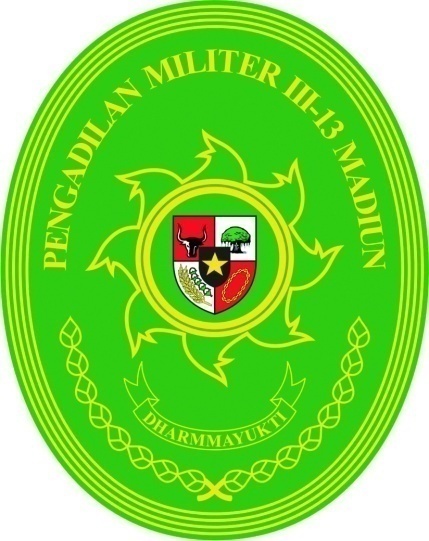 LAPORAN KEUANGANPENGADILAN MILITER III - 13 MADIUNUntuk Periode yang Berakhir 30 Juni 2018BAGIAN ANGGARAN 005.01BADAN URUSAN ADMINISTRASIMAHKAMAH AGUNG REPUBLIK INDONESIAJl. SALAK III NO. 38Telp. 0351-452186  Fax. 0351-452186 Madiun - Jawa Timur 63131  e-mail : dil_mil_madiun@yahoo.co.idKata Pengantar Sebagaimana diamanatkan Undang-undang RI Nomor 17 tahun 2003 tentang Keuangan Negara, dan Undang-Undang Nomor 15 Tahun 2017 tentang Anggaran Pendapatan dan Belanja Negara Tahun Anggaran 2018, Menteri / Pimpinan Lembaga sebagai Pengguna Anggaran / Barang mempunyai tugas antara lain menyusun dan menyampaikan Laporan Keuangan Kementerian Negara / Lembaga yang dipimpinnya. Pengadilan Militer III - 13 Madiun adalah salah satu Entitas Akuntansi di bawah Mahkamah Agung Republik Indonesia yang berkewajiban menyelenggarakan akuntansi dan laporan pertanggungjawaban atas pelaksanaan Anggaran Pendapatan dan Belanja Negara. Salah satu pelaksanaannya adalah dengan menyusun laporan keuangan berupa Laporan Realisasi Anggaran, Neraca, Laporan Operasi, Laporan Perubahan Ekuitas dan Catatan atas Laporan Keuangan.Penyusunan Laporan Keuangan Pengadilan Militer III - 13 Madiun mengacu pada Peraturan Pemerintah Nomor 71 Tahun 2010 tentang Standar Akuntansi Pemerintahan dan kaidah-kaidah pengelolaan keuangan yang sehat dalam Pemerintahan, dan Peraturan menteri Keuangan Nomor 222/PMK.05/2016 tentang Pedoman Penyusunan dan penyampaian LKKL serta Peraturan Peraturan menteri Keuangan Nomor 225 / PMK.05 / 2016 tantang Penerapan Standart Akuntansi pemerintah berbasis Akrual pada Pemerintah. Laporan Keuangan ini telah disusun dan disajikan dengan basis akrual sehingga akan mampu menyajikan informasi keuangan yang transparan, akurat dan akuntabel.Laporan Keuangan ini diharapkan dapat memberikan informasi yang berguna kepada para pemakai laporan khususnya sebagai sarana untuk meningkatkan akuntabilitas/pertanggungjawaban dan transparansi pengelolaan keuangan negara pada Kantor Pengadilan Militer III - 13 Madiun. Disamping itu, laporan keuangan ini juga dimaksudkan untuk memberikan informasi kepada manajemen dalam pengambilan keputusan dalam usaha untuk mewujudkan tata kelola pemerintahan yang baik (good governance).  Madiun, 06 Juli 2018Kuasa Pengguna Anggaran,Plh. SekretarisGatot SupraptoNIP. 196805031991031009Daftar IsiDaftar Tabel dan LampiranTabel 1 Ringkasan Laporan Realisasi Anggaran TA 2018 dan 2017	10Tabel 2 Ringkasan Neraca per 30 Juni  TA 2018 dan 2017	11Tabel 3 Penggolongan Kualitas Piutang	33Tabel 4 Tabel Masa Manfaat	34Tabel 5 Rincian Estimasi dan Realisasi PNBP per 30 Juni TA 2018	36Tabel 6 Perbandingan Realisasi PNBP per 30 Juni  TA  2018 dan 2017	36Tabel 7 Rincian Anggaran dan Realisasi Belanja per 30 Juni  TA 2018	37Tabel 8  Komposisi Anggaran dan Realisasi Belanja per 30 Juni  TA 2018	37Tabel 9 Perbandingan Realisasi Belanja per 30 Juni  TA 2018 dan 2017	38Tabel 10 Perbandingan Belanja Pegawai per 30 Juni  TA 2018 dan 2017	39Tabel 11 Perbandingan Belanja Barang per 30 Juni  TA 2018 dan 2017	40Tabel 12 Perbandingan Belanja Modal per 30 Juni  TA 2018 dan 2017	41Tabel 13 Rincian Aset Lancar per 30 Juni  2018 dan 2017	42Tabel 14 Rincian Kas di Bendahara Pengeluaran	42Tabel 15 Rincian  Persediaan per 30 Juni 2018 dan 2017	43Tabel 16 Rincian Aset Tetap	44Tabel 17 Rincian Saldo Tanah	44Tabel 18 Rincian Akumulasi Penyusutan Aset Tetap	48Tabel 19 Rincian Aset Lainnya	49Tabel 20. Rincian Kewajiban Jangka Pendek per 30 Juni 2018 dan 2017	49Tabel 21. Rincian Utang kepada Pihak Ketiga	50Tabel 22 Rincian nilai perolehan, Akumulasi Penyusutan, dan Nilai Buku Aset Tetap untuk Periode yang Berakhir 30 Juni  2018	68Pengadilan Militer III - 13 MadiunJl. SALAK III NO. 38 Madiun  - Jawa Timur 63131	Telp. 0351-452186  Fax. 0351-452186  e-mail : dil_mil_madiun@yahoo.co.id___________________________________________________________________________Pernyataan Tanggung JawabLaporan Keuangan Pengadilan Militer III - 13 Madiun yang terdiri dari: Laporan Realisasi Anggaran, Neraca, Laporan Operasional, Laporan Perubahan Ekuitas, dan Catatan atas Laporan Keuangan per 30 Juni  Tahun Anggaran 2017 sebagaimana terlampir, adalah merupakan tanggung jawab kami.Laporan Keuangan Pengadilan Militer III - 13 Madiun telah disusun berdasarkan sistem pengendalian intern yang memadai, dan isinya telah menyajikan informasi pelaksanaan anggaran dan posisi keuangan secara layak sesuai dengan Standar Akuntansi Pemerintahan.Madiun, 06 Juli 2018Kuasa Pengguna Anggaran,Kasubbag Umum dan Keuangan,Gatot SupraptoNIP. 196805031991031009RingkasanBerdasarkan Pasal 55 ayat (2) Undang-Undang (UU) Nomor 1 Tahun 2004 tentang Perbendaharaan Negara dan Peraturan Menteri Keuangan Nomor 171/PMK.05/2007 sebagaimana telah diubah dengan 233/PMK.05/2011 tentang Perubahan atas Peraturan Menteri Keuangan Nomor 171/PMK.05/2007 tentang Sistem Akuntansi dan Pelaporan Keuangan Pemerintah Pusat, Menteri/Pimpinan Lembaga selaku Pengguna Anggaran/Pengguna Barang menyusun dan menyampaikan Laporan Keuangan Kementerian Negara/Lembaga (LKKL) yang meliputi Laporan Realisasi Anggaran, Neraca, dan Catatan atas Laporan Keuangan kepada Menteri Keuangan selaku pengelola fiskal, dalam rangka penyusunan Laporan Keuangan Pemerintah Pusat (LKPP). Laporan Keuangan Pengadilan Militer III - 13 Madiun Semester I TA 2018 ini telah disusun dan disajikan sesuai dengan Peraturan Pemerintah Nomor 71 Tahun 2010 tentang Standar Akuntansi Pemerintahan (SAP) dan berdasarkan kaidah-kaidah pengelolaan keuangan yang sehat di lingkungan pemerintahan. Laporan Keuangan ini meliputi :LAPORAN REALISASI ANGGARAN Laporan Realisasi Anggaran menggambarkan perbandingan antara Daftar Isian Pelaksanaan Anggaran (DIPA) TA 2018 dengan realisasinya, yang mencakup unsur-unsur pendapatan, belanja, selama periode 1 Januari 2018 s.d. 30 Juni 2018.Realisasi Pendapatan Negara pada TA 2018 adalah berupa Pendapatan Negara Bukan Pajak sebesar Rp. 0 atau mencapai 0,00 persen dari estimasi pendapatannya sebesar Rp.0.Realisasi Belanja Negara pada TA 2018 adalah sebesar Rp. 1.288.670.540 atau mencapai 44,32 persen dari alokasi anggaran sebesar Rp. 2.907.339.000. Ringkasan Laporan Realisasi Anggaran TA 2018 dan 2017 dapat disajikan sebagai berikut.Tabel 1 Ringkasan Laporan Realisasi Anggaran TA 2018 dan 2017 (dalam satuan Rupiah)NERACANeraca menggambarkan posisi keuangan entitas mengenai aset, kewajiban, dan ekuitas dana per 30 Juni 2018 dan 2017.Neraca yang disajikan adalah hasil dari proses Sistem Akuntansi Instansi, sebagaimana yang diwajibkan dalam Peraturan Menteri Keuangan Nomor 171/PMK.05/2007 sebagaimana telah diubah dengan 233/PMK.05/2011 tentang Perubahan atas Peraturan Menteri Keuangan Nomor 171/PMK.05/2007 tentang Sistem Akuntansi dan Pelaporan Keuangan Pemerintah Pusat.Nilai Aset per 30 Juni 2018 dicatat dan disajikan sebesar Rp. 11.969.927.774, yang terdiri dari : Aset Lancar sebesar Rp. 20.870.200; Aset Tetap (neto setelah akumulasi penyusutan) sebesar Rp. 11.948.772.574; Piutang Jangka Panjang (neto setelah penyisihan piutang tak tertagih) sebesar Rp. 0; dan Aset Lainnya (neto setelah akumulasi penyusutan) sebesar Rp. 0.Nilai Kewajiban seluruhnya tersaji sebesar Rp. 20.000.000 yang terdiri dari Kewajiban Jangka Pendek sebesar Rp. 20.000.000 dan Kewajiban Jangka Panjang sebesar Rp. 0.Nilai Ekuitas Dana disajikan sebesar Rp. 11.949.927.774, yang terdiri dari Ekuitas Dana Lancar sebesar Rp. 0 dan Ekuitas Dana Investasi sebesar Rp. 11.949.927.774.Ringkasan Neraca per 30 Juni 2018 dan 31 Desember 2017 dapat disajikan sebagai berikut:Tabel 2 Ringkasan Neraca per 30 Juni  TA 2018 dan 31 Desember 2017 (dalam satuan Rupiah)LAPORAN OPERASIONALLaporan Operasional menyajikan berbagai unsur pendapatan-LO, beban, surplus(defisit) dari operasi, surplus(defisit) dari kegiatan nonoperasional, surplus(defisit) sebelum pos luar biasa, pos luar biasa, dan surplus(defisit)-LO, yang diperlukan untuk penyajian yang wajar. Pendapatan-LO untuk periode sampai dengan 30 Juni 2018 adalah sebesar Rp. 0, sedangkan jumlah beban adalah sebesar Rp. 1.403.926.809 sehingga terdapat surplus(defisit) dari Kegiatan Operasional senilai (Rp. 1.403.926.809), Pendapatan dari kegiatan Non Operasional Lainnya sebesar Rp. 299.600, Beban dari Kegiatan Non Operasional Lainnya Rp. 27.000 Kegiatan Non Operasional dan Pos-Pos Luar Biasa masing-masing surplus(defisit) sebesar Rp. 272.600 dan surplus(defisit) sebesar Rp. 0 sehingga entitas mengalami surplus(defisit) -LO sebesar (Rp. 1.403.654.209)LAPORAN PERUBAHAN EKUITASLaporan Perubahan Ekuitas menyajikan informasi kenaikan atau penurunan ekuitas tahun pelaporan dibandingkan dengan tahun sebelumnya. Ekuitas pada tanggal 01 Januari 2018   adalah sebesar Rp. 12.071.741.443 dikurangi surplus(defisit)-LO sebesar (Rp. 1.403.654.209) kemudian ditambah dengan koreksi-koreksi senilai (Rp. 6.830.000) dan ditambah Transaksi Antar Entitas sebesar Rp. 1.288.670.540 sehingga Ekuitas entitas pada tanggal 30 Juni 2018 adalah senilai Rp. 11.949.927.774.  CATATAN ATAS LAPORAN KEUANGANCatatan atas Laporan Keuangan (CaLK) menyajikan informasi tentang penjelasan atau daftar terinci atau analisis atas nilai suatu pos yang disajikan dalam Laporan Realisasi Anggaran dan Neraca. Termasuk pula dalam CaLK adalah penyajian informasi yang diharuskan dan dianjurkan oleh Standar Akuntansi Pemerintahan serta pengungkapan-pengungkapan lainnya yang diperlukan untuk penyajian yang wajar atas laporan keuangan.Dalam penyajian Laporan Realisasi Anggaran untuk periode yang berakhir sampai dengan tanggal 30 Juni 2018, Pendapatan Negara dan Hibah dan Belanja Negara diakui berdasarkan basis kas, yaitu diakui pada saat kas diterima atau dikeluarkan dari rekening kas negara. Sedangkan Neraca, Laporan Operasional, dan Laporan Perubahan Ekuitas untuk periode yang berakhir sampai dengan tanggal 30 Juni 2018 disusun dan disajikan dengan basis akrual.Dalam penyajian Neraca untuk periode per 30 Juni 2018, nilai Aset, Kewajiban, dan Ekuitas Dana diakui berdasarkan basis akrual, yaitu diakui pada saat diperolehnya hak atas dan timbulnya kewajiban tanpa memperhatikan saat kas atau setara kas diterima atau dikeluarkan dari rekening kas negara.I. Laporan Realisasi AnggaranPENGADILAN MILITER III - 13 MADIUNLAPORAN REALISASI ANGGARAN UNTUK PERIODE YANG BERAKHIR 30 JUNI 2018 DAN 30 JUNI 2017  (dalam satuan Rupiah)*Silahkan lihat Catatan atas Laporan Keuangan pada Bagian V  yang merupakan bagian yang tidak terpisahkan dari Laporan Keuangan ini.II. Neraca	PENGADILAN MILITER III - 13 MADIUNNERACAPER 30 JUNI  2018 DAN 31 DESEMBER 2017(dalam satuan Rupiah) *Silahkan lihat Catatan atas Laporan Keuangan pada Bagian V  yang merupakan bagian yang tidak terpisahkan dari Laporan Keuangan ini.III. Laporan Operasional	PENGADILAN MILITER III - 13 MADIUNLAPORAN OPERASIONALPER 30 JUNI  2018  DAN 30 JUNI 2017(dalam satuan Rupiah) *Silahkan lihat Catatan atas Laporan Keuangan pada Bagian V  yang merupakan bagian yang tidak terpisahkan dari Laporan Keuangan ini.IV. Laporan Perubahan Ekuitas	PENGADILAN MILITER III - 13 MADIUNLAPORAN PERUBAHAN EKUITASPER 30 JUNI  2018 DAN 2017 (dalam satuan Rupiah) *Silahkan lihat Catatan atas Laporan Keuangan pada Bagian V  yang merupakan bagian yang tidak terpisahkan dari Laporan Keuangan ini.V. Catatan atas Laporan KeuanganPenjelasan UmumDasar HukumProfil dan Kebijakan Teknis Pengadilan Militer III - 13 Madiun Visi Pengadilan Militer III - 13 Madiun adalah “Terwujudnya Badan Peradilan Militer III-13 Madiun yang Agung” Visi Dilmil III-13 Madiun bertujuan agar menjadi lembaga yang dihormati, dimana di dalamnya dikelola oleh hakim dan pegawai yang memiliki kemuliaan dan kebesaran serta keluhuran sikap dan jiwa dalam melaksanakan tugas pokoknya, yaitu memutus perkara. Misi Pengadilan Militer III - 13 Madiun adalah Menjaga Kemandirian badan Peradilan Militer III-13 Madiun.Memberikan Informasi dan Pelayanan Hukum yang berkeadilan kepada Pencari Keadilan.Meningkatkan kualitas Kepemimpinan Badan Peradilan Militer III-13 Madiun.Meningkatkan Kredibilitas dan Transparansi Badan Peradilan Militer III-13 Madiun.Untuk mewujudkan Visi dan Misi tersebut Pengadilan Militer III - 13 Madiun melakukan beberapa langkah-langkah strategis sebagai berikut:Meningkatnya penyelesaian perkara.Peningkatan efektifitas pengelolaan penyelesaian perkara.Peningkatan aksebilitas putusan hakim.Peningkatan aksesibilitas masyarakat terhadap peradilan (acces to justice).Peningkatan pengelolaan website demi keterbukaan informasi publik.Meningkatnya kepatuhan terhadap putusan pengadilan.Meningkatnya kualitas pengawasan.Meningkatnya kualitas Sumber Daya Manusia, Material dan Keuangan.Pendekatan Penyusunan Laporan KeuanganLaporan Keuangan Semester I Tahun 2018 ini merupakan laporan yang mencakup seluruh aspek keuangan yang dikelola oleh Kantor.  Laporan Keuangan ini dihasilkan melaui Sistem Akuntansi Instansi (SAI) yaitu serangkaian prosedur manual maupun yang terkomputerisasi mulai dari pengumpulan data, pencatatan dan pengikhtisaran sampai dengan pelaporan posisi keuangan dan operasi keuangan pada Kementerian Negara/Lembaga.SAI terdiri dari Sistem Akuntansi Instansi Berbasis Akrual (SAIBA) dan Sistem Informasi Manajemen dan Akuntansi Barang Milik Negara (SIMAK-BMN). SAI dirancang untuk menghasilkan Laporan Keuangan Satuan Kerja yang terdiri dari Laporan Realisasi Anggaran, Neraca, Laporan Operasional, dan Laporan Perubahan Ekuitas. Sedangkan SIMAK-BMN adalah sistem yang menghasilkan informasi aset tetap, persediaan, dan aset lainnya untuk penyusunan neraca dan laporan barang milik negara  serta laporan manajerial lainnya.  Basis AkuntansiKantor  menerapkan basis akrual dalam penyusunan dan penyajian Neraca, Laporan Operasional, dan Laporan Perubahan Ekuitas serta basis kas untuk penyusunan dan penyajian Laporan Realisasi Anggaran. Basis akrual adalah basis akuntansi yang mengakui pengaruh transaksi dan peristiwa lainnya pada saat transaksi dan peristiwa itu terjadi, tanpa memperhatikan saat kas atau setara kas diterima atau dibayarkan. Sedangkan basis kas adalah basis akuntansi yang yang mengakui pengaruhi transaksi atau peristiwa lainnya pada saat kas atau setara kas diterima atau dibayar. Hal ini sesuai dengan Standar Akuntansi Pemerintahan (SAP) yang telah ditetapkan dengan Peraturan Pemerintah Nomor 71 Tahun 2010 tentang Standar Akuntansi Pemerintahan.Dasar PengukuranPengukuran adalah proses penetapan nilai uang untuk mengakui dan memasukkan setiap pos dalam laporan keuangan. Dasar pengukuran yang diterapkan Kantor  dalam penyusunan dan penyajian Laporan Keuangan adalah dengan menggunakan nilai perolehan historis. Aset dicatat sebesar pengeluaran/penggunaan sumber daya ekonomi atau sebesar nilai wajar dari imbalan yang diberikan untuk memperoleh aset tersebut. Kewajiban dicatat sebesar nilai wajar sumber daya ekonomi yang digunakan pemerintah untuk memenuhi kewajiban yang bersangkutan.Pengukuran pos-pos laporan keuangan menggunakan mata uang rupiah. Transaksi yang menggunakan mata uang asing dikonversi terlebih dahulu dan dinyatakan dalam mata uang rupiah.Kebijakan AkuntansiPenyusunan dan penyajian Laporan Keuangan Tahun 2016  telah mengacu pada Standar Akuntansi Pemerintahan (SAP). Kebijakan akuntansi merupakan prinsip-prinsip, dasar-dasar, konvensi konvensi, aturan-aturan, dan praktik-praktik spesifik yang dipilih oleh suatu entitas pelaporan dalam penyusunan dan penyajian laporan keuangan. Disamping itu, dalam penyusunannya telah diterapkan kaidah-kaidah pengelolaan keuangan yang sehat di lingkungan pemerintahan.Kebijakan-kebijakan akuntansi yang penting yang digunakan dalam penyusunan Laporan Keuangan Kantor Pengadilan Militer III - 13 Madiun  adalah sebagai berikut:Pendapatan LRAPendapatan-LRA adalah semua penerimaan Rekening Kas Umum Negara yang menambah Saldo Anggaran Lebih dalam periode tahun anggaran yang bersangkutan yang menjadi hak pemerintah dan tidak perlu dibayar kembali oleh pemerintah.Pendapatan-LRA diakui pada saat kas diterima pada Kas Umum Negara (KUN).Akuntansi pendapatan-LRA dilaksanakan berdasarkan azas bruto, yaitu dengan membukukan penerimaan bruto, dan tidak mencatat jumlah nettonya (setelah dikompensasikan dengan pengeluaran).Pendapatan-LRA disajikan menurut klasifikasi sumber pendapatan.Pendapatan LOPendapatan-LO adalah hak pemerintah pusat yang diakui sebagai penambah ekuitas dalam periode tahun anggaran yang bersangkutan dan tidak perlu dibayar kembali.Pendapatan-LO diakui pada saat  timbulnya hak  atas pendapatan dan /atau Pendapatan direalisasi, yaitu adanya aliran masuk sumber daya ekonomi. Akuntansi pendapatan-LO dilaksanakan berdasarkan azas bruto, yaitu dengan membukukan penerimaan bruto, dan tidak mencatat jumlah nettonya (setelah dikompensasikan dengan pengeluaran).Pendapatan disajikan menurut klasifikasi sumber pendapatan.  Belanja Belanja adalah semua pengeluaran dari Rekening Kas Umum Negara yang mengurangi Saldo Anggaran Lebih dalam peride tahun anggaran yang bersangkutan yang tidak akan diperoleh pembayarannya kembali oleh pemerintah.Belanja diakui pada saat terjadi pengeluaran kas dari KUN. Khusus pengeluaran melalui bendahara pengeluaran, pengakuan belanja terjadi pada saat pertanggungjawaban atas pengeluaran tersebut disahkan oleh Kantor Pelayanan Perbendaharaan Negara (KPPN).Belanja disajikan menurut klasifikasi ekonomi/jenis belanja dan selanjutnya klasifikasi berdasarkan organisasi dan fungsi akan diungkapkan dalam Catatan atas Laporan Keuangan.  Beban Beban adalah penurunan manfaat ekonomi atau potensi jasa dalam periode pelaporan yang menurunkan ekuitas, yang dapat berupa pengeluaran atau konsumsi aset atau timbulnya kewajiban. Beban diakui pada saat timbulnya kewajiban; terjadinya konsumsi aset; terjadinya penurunan manfaat ekonomi atau potensi jasa.  Beban disajikan menurut klasifikasi ekonomi/jenis belanja dan selanjutnya klasifikasi berdasarkan organisasi dan fungsi diungkapkan dalam Catatan atas Laporan Keuangan.  Aset Aset adalah sumber daya ekonomi yang dikuasai dan/atau dimiliki oleh pemerintah sebagai akibat dari peristiwa masa lalu dan dari mana manfaat ekonomi dan/atau sosial di masa depan diharapkan dapat diperoleh, baik oleh pemerintah maupun oleh masyarakat, serta dapat diukur dalam satuan uang, termasuk sumber daya non-keuangan yang diperlukan untuk penyediaan jasa bagi masyarakat umum dan sumber-sumber daya yang dipelihara karena alasan sejarah dan budaya. Dalam pengertian aset ini tidak termasuk sumber daya alam seperti hutan, kekayaan di dasar laut, dan kandungan pertambangan. Aset diakui pada saat diterima atau pada saat hak kepemilikan berpindah. Aset diklasifikasikan menjadi Aset Lancar, Investasi, Aset Tetap, Piutang Jangka Panjang dan Aset Lainnya.Aset LancarAset Lancar mencakup kas dan setara kas yang diharapkan segera untuk direalisasikan, dipakai, atau dimiliki untuk dijual dalam waktu 12 (dua belas) bulan sejak tanggal pelaporan. Kas disajikan di neraca dengan menggunakan nilai nominal. Kas dalam bentuk valuta asing disajikan di neraca dengan menggunakan kurs tengah BI pada tanggal neraca.Piutang dinyatakan dalam neraca menurut nilai yang timbul berdasarkan hak yang telah dikeluarkan surat keputusan penagihan atau yang dipersamakan, yang diharapkan diterima pengembaliannya dalam waktu 12 (dua belas) bulan setelah tanggal pelaporan dan disajikan sebagai Bagian Lancar Piutang.Tagihan Penjualan Angsuran (TPA) dan Tuntutan Ganti Rugi (TGR) yang akan jatuh tempo 12 (dua belas) bulan setelah tanggal neraca disajikan sebagai Bagian Lancar TPA/TGR. Persediaan adalah aset lancar dalam bentuk barang atau perlengkapan yang dimaksudkan untuk mendukung kegiatan operasional pemerintah, dan barang-barang yang dimaksudkan untuk dijual dan/atau diserahkan dalam rangka pelayanan kepada masyarakat. Persediaan dicatat di neraca berdasarkan hasil perhitungan fisik pada tanggal neraca dikalikan dengan:harga pembelian terakhir, apabila diperoleh dengan pembelian;harga standar apabila diperoleh dengan memproduksi sendiri;harga wajar atau estimasi nilai penjualannya apabila diperoleh dengan cara lainnya.  Aset TetapAset tetap mencakup seluruh aset berwujud yang dimanfaatkan oleh pemerintah maupun untuk kepentingan publik yang mempunyai masa manfaat lebih dari satu tahun.Aset tetap dilaporkan pada neraca berdasarkan harga perolehan atau harga wajar. Pengakuan aset tetap didasarkan pada nilai satuan minimum kapitalisasi sebagai berikut:Pengeluaran untuk per satuan peralatan dan mesin dan peralatan olah raga yang nilainya sama dengan atau lebih dari Rp300.000 (tiga ratus ribu rupiah);Pengeluaran untuk gedung dan bangunan yang nilainya sama dengan atau lebih dari Rp10.000.000 (sepuluh juta rupiah);Pengeluaran yang tidak tercakup dalam batasan nilai minimum kapitalisasi tersebut di atas, diperlakukan sebagai biaya kecuali pengeluaran untuk tanah, jalan/irigasi/jaringan, dan aset tetap lainnya berupa koleksi perpustakaan dan barang bercorak kesenian. Piutang Jangka PanjangPiutang Jangka Panjang adalah piutang yang akan jatuh tempo atau akan direalisasikan lebih dari 12 bulan sejak tanggal pelaporan. Termasuk dalam Piutang Jangka Panjang adalah Tagihan Penjualan Angsuran (TPA), Tagihan Tuntutan Perbendaharaan/Tuntutan Ganti Rugi (TP/TGR) yang jatuh tempo lebih dari satu tahun.TPA menggambarkan jumlah yang dapat diterima dari penjualan aset pemerintah secara angsuran kepada pegawai pemerintah yang dinilai sebesar nilai nominal dari kontrak/berita acara penjualan aset yang bersangkutan setelah dikurangi dengan angsuran yang telah dibayar oleh pegawai ke kas negara atau daftar saldo tagihan penjualan angsuran.TP adalah tagihan yang ditetapkan oleh Badan Pemeriksa Keuangan kepada bendahara yang karena lalai atau perbuatan melawan hukum mengakibatkan kerugian Negara/daerah.TGR adalah suatu proses yang dilakukan terhadap pegawai negeri atau bukan pegawai negeri bukan bendahara dengan tujuan untuk menuntut penggantian atas suatu kerugian yang diderita oleh negara sebagai akibat langsung ataupun tidak langsung dari suatu perbuatan yang melanggar hukum yang dilakukan oleh pegawai tersebut atau kelalaian dalam pelaksanaan tugasnya.Aset LainnyaAset Lainnya adalah aset pemerintah selain aset lancar, aset tetap, dan piutang jangka panjang. Termasuk dalam Aset Lainnya adalah Aset Tak Berwujud, dan Aset Lain-lain. Aset Tak Berwujud merupakan aset yang dapat diidentifikasi dan tidak mempunyai wujud fisik serta dimiliki untuk digunakan dalam menghasilkan barang atau jasa atau digunakan untuk tujuan lainnya termasuk hak atas kekayaan intelektual. Aset  Lain-lain berupa aset tetap pemerintah yang dihentikan dari penggunaan operasional pemerintah. KewajibanKewajiban adalah utang yang timbul dari peristiwa masa lalu yang penyelesaiannya mengakibatkan aliran keluar sumber daya ekonomi pemerintah. Kewajiban pemerintah diklasifikasikan kedalam kewajiban jangka pendek dan kewajiban jangka panjang.Kewajiban Jangka PendekSuatu kewajiban diklasifikasikan sebagai kewajiban jangka pendek jika diharapkan untuk dibayar atau jatuh tempo dalam waktu dua belas bulan setelah tanggal pelaporan.Kewajiban jangka pendek meliputi Utang Kepada Pihak Ketiga, Belanja yang Masih Harus  Dibayar, Pendapatan Diterima di Muka, Bagian Lancar Utang Jangka Panjang, dan Utang Jangka Pendek Lainnya.Kewajiban Jangka PanjangKewajiban diklasifikasikan sebagai kewajiban jangka panjang jika diharapkan untuk dibayar atau jatuh tempo dalam waktu lebih dari dua belas bulan setelah tanggal pelaporan.Kewajiban dicatat sebesar nilai nominal, yaitu sebesar nilai kewajiban pemerintah pada saat pertama kali transaksi berlangsung. EkuitasEkuitas merupakan merupakan selisih antara aset dengan kewajiban dalam satu periode. Pengungkapan lebih lanjut dari ekuitas disajikan dalam Laporan Perubahan Ekuitas.Penyisihan Utang  Tidak TertagihPenyisihan Piutang Tidak Tertagih adalah cadangan yang harus dibentuk sebesar persentase tertentu dari piutang berdasarkan penggolongan kualitas piutang. Penilaian kualitas piutang dilakukan dengan mempertimbangkan jatuh tempo dan upaya penagihan yang dilakukan pemerintah.Kualitas piutang didasarkan pada kondisi masing-masing piutang pada tanggal pelaporan sesuai dengan Peraturan Menteri Keuangan Nomor: 69/PMK.06/2014 tentang Penentuan Kualitas Piutang dan Pembentukan Penyisihan Piutang Tidak Tertagih pada Kementerian Negara/Lembaga dan Bendahara Umum Negara.Tabel 3 Penggolongan Kualitas PiutangPenyusutan Aset TetapPenyusutan  aset  tetap  adalah  penyesuaian  nilai  sehubungan  dengan penurunan kapasitas dan manfaat dari suatu aset tetap. Kebijakan penyusutan aset tetap didasarkan pada Peraturan Menteri Keuangan No.01/PMK.06/2013 sebagaimana diubah dengan PMK No. 90/PMK.06/2014 tentang Penyusutan Barang Milik Negara Berupa Aset Tetap Pada Entitas Pemerintah Pusat.Penyusutan aset tetap tidak dilakukan terhadap:TanahKonstruksi dalam Pengerjaan (KDP)Aset Tetap yang dinyatakan hilang berdasarkan dokumen sumber sah atau dalam kondisi rusak berat dan/atau usang yang telah diusulkan kepada Pengelola Barang untuk dilakukan penghapusan.Penghitungan  dan  pencatatan  Penyusutan  Aset  Tetap  dilakukan  setiap akhir semester tanpa memperhitungkan adanya nilai residu.Penyusutan  Aset  Tetap  dilakukan  dengan  menggunakan  metode  garis lurus yaitu dengan mengalokasikan nilai yang dapat disusutkan dari Aset Tetap secara merata setiap semester selama Masa Manfaat.Masa  Manfaat  Aset  Tetap  ditentukan  dengan  berpedoman  Keputusan Menteri Keuangan Nomor: 59/KMK.06/2013 tentang Tabel Masa Manfaat Dalam Rangka Penyusutan Barang Milik Negara berupa Aset Tetap pada Entitas  Pemerintah  Pusat.  Secara  umum  tabel  masa  manfaat adalah sebagai berikut: Tabel 4 Tabel Masa ManfaatImplementasi Akuntansi Berbasis Akrual Pertama KaliMulai tahun 2015 Pemerintah mengimplementasikan akuntansi berbasis akrual sesuai dengan amanat PP No. 71 Tahun 2010 tentang Standar Akuntansi Pemerintahan. Implementasi tersebut memberikan pengaruh pada beberapa hal dalam penyajian laporan keuangan. Pertama, Pos-pos ekuitas dana pada neraca per 31 Desember 2014 yang berbasis cash toward accrual direklasifikasi menjadi ekuitas sesuai dengan akuntansi berbasis akrual. Kedua, keterbandingan penyajian akun-akun tahun berjalan dengan tahun sebelumnya dalam Laporan Operasional dan Laporan Perubahan Ekuitas tidak dapat dipenuhi. Hal ini diakibatkan oleh penyusunan dan penyajian akuntansi berbasis akrual pertama kali mulai dilaksanakan tahun 2015.     Penjelasan atas Pos-pos Realisasi AnggaranPenjelasan atas Pos-pos NeracaPengungkapan Penting LainnyaKejadian-kejadian Penting setelah Tanggal NeracaTidak ada kejadian penting setelah tanggal neraca yang layak untuk dijadikan catatan dalam laporan keuangan ini. Pengungkapan Lain-lainTemuan dan Tindak lanjut Temuan BPKSampai dengan tanggal 30 Juni 2018 tidak terdapat Temuan BPK.Informasi Pendapatan dan Belanja secara AkrualTidak terdapat Informasi Pendapatan dan Belanja secara AkrualRekening PemerintahRekening pemerintah yang digunakan dalam kegiatan operasional Pengadilan Militer III - 13 Madiun adalah:1. 	BRI Cab. Madiun A/C 0045.01.000423.30.3 a.n. BPG: 033 DILMIL III-13 MADIUN (01) yang digunakan sebagai Penampung DIPA BUA dengan saldo akhir per tanggal 30 Juni 2018 sebesar Rp.0.2. 	BRI Cab. Madiun A/C 0045.01.001808.30.2 a.n. BPG: 033 DILMIL III-13 MADIUN (05) yang digunakan sebagai Penampung DIPA BADILMILTUN dengan saldo akhir per tanggal 30 Juni 2018 sebesar Rp.0. -Revisi DIPAPada Semester I Tahun Anggaran 2018 telah dilaksanakan Revisi DIPA yaitu :Revisi DIPA ke-1 terkait perubahan halaman III DIPA dan Perubahan Pejabat Kuasa Pengguna Agggaran, Revisi dilaksanakan pada tanggal 18 April 2018.Revisi POK pergeseran dalam satu keluaran (output), dalam satu kegiatan dan satu satker dalam rangka memenuhi kebutuhan biaya Belanja Pegawai dan Belanja BarangRalat SPM, SSBP, dan SSPBSSPB Nomor W3 MIL 02/KU/22/IV/2018 tanggal 09 April 2018 karena kelebihan bayar.SSPB Nomor W3 MIL 02/KU/21/IV/2018 tanggal 09 April 2018 karena kelebihan bayar.Catatan Penting LainnyaSesuai dengan Surat Keputusan Kuasa Pengguna Anggaran Pengadilan Militer III-13 Madiun Nomor W3 MIL 02 / SK / 03 / I / 2018 tanggal 03 Januari 2018 tentang Penetapan Pejabat Pembuat Komitmen / Penanggung Jawab Kegiatan, Pejabat Pengiji SPP dan Penerbit SPM, serta Staf Pengelola Anggaran di Lingkungan Pengadilan Militer III-13 Madiun Tahun Anggaran 2018 dan Surat Keputusan Kuasa Pengguna Anggaran Pengadilan Militer III-13 Madiun Nomor W3 MIL 02 / SK / 01 / I / 2018 tanggal 03 Januari 2018 tentang Penetapan Bendahara Pengeluaran. maka terbentuk Tim Keuangan atas nama :KPA	:	Awan Karunia Sanjaya, SH., MH. Kapten Laut (KH) NRP. 18897/PPPK	: 	Mulyono Sertu NRP. 31970176050877PPSPM	:	Gatot Suprapto NIP. 196805031991031009Bendahara Pengeluaran 	:	Dodit Puguh Prasetyo Serka NRP. 531806 Pada tanggal 05 Maret 2018 Kuasa Pengguna Anggaran Dilmil III-13 Madiun atas nama Kapten Awan Karunia Sanjaya, SH., MH Kapten Laut (KH) NRP. 18897/P melaksanakan Pendidikan Calon Hakim Militer sesuai dengan Surat Tugas Dirjen Badilmiltun MARI Nomor 212/DjMT/Ratgas/2/2018 tanggal 21 Februari 2018 tentang Perintah untuk mengikuti Pendidikan Calon Hakim Militer. Sehingga Kadilmil III-13 Madiun sesuai dengan Surat Keputusan Pengguna Anggaran / Pengguna barang Mahkamah Agung RI Nomor 42 / PA / SK / XII / 2017 tanggal 04 Desember 2017 tentang Penunjukan Pejabat Kuasa Pengguna Anggaran / Pengguna barang pada Satuan Kerja di Lingkungan Mahkamah Agung dan Badan peradilan yang berada di Bawahnya memerintahkan Kasubbag Umum dan Keuangan atas nama Gatot Suprapto untuk melaksanakan Tugas, Wewenang dan Tanggung Jawab sebagai Kuasa Pengguna Anggaran pada Pengadilan Militer III-13 Madiun sesuai dengan Surat perintah Kadilmil III-13 Madiun Nomor W3 MIL 02/SK/32/III/2018 tanggal 23 Maret 2018, disamping itu Kadilmil III-13 Madiun mengajukan permohonan kepada Sekretaris Mahkamah Agung untuk mengangkat PNS Gatot Suprapto sebagai Kuasa pengguna Anggaran Dilmil III-13 Madiun seuai denga Surat Kadilmil III-13 Madiun Nomor W3 MIL 02/KP.04.6/23/III/2018tanggal 28 Maret 2018 tentang Usulan Pejabat Pengganti Kuasa Pengguna Anggaran / Pengguna Barang pada Dilmil III-13 Madiun.Pada tanggal 12 April 2018 Sekretaris Mahkamah Agung RI mengeluarkan Surat Keputusan Nomor 15/PA/SK/IV/2018 tentang Penunjukan Pejabat Kuasa Pengguna Anggaran / Pengguna Barang Pengadilan Militer III-13 Madiun, dalam SK tersebut Sekma menunjuk serta mengangkat PNS Gatot Suprapto NIP. 196805031991031009 sebagai Kuasa Pengguna Anggaran / Pengguna barang Dilmil III-13 Madiun sampai dengan terdapat penunjukan / penetapan Sekretaris pada Pengadilan Militer III-13 Madiun.Laporan-laporan PendukungRincian Nilai Perolehan, Akumulasi Penyusutan, dan Nilai Buku Aset Tetap  Pengadilan Militer III - 13 MadiunRincian Nilai Perolehan, Akumulasi Penyusutan, dan Nilai Buku Aset Tetapuntuk Periode yang Berakhir pada 30 Juni  2018Tabel 22 Rincian nilai perolehan, Akumulasi Penyusutan, dan Nilai Buku Aset Tetap untuk Periode yang Berakhir 30 Juni  2016 Informasi Pendapatan dan Belanja Secara AkruaUraian TA 2018 TA 2018 TA 2018 TA 2017AnggaranRealisasi% real. Thd anggaranRealisasiPendapatan Negara 000,000 Belanja Negara2.907.339.0001.288.670.54044,321.536.481.510Uraian	Periode Neraca		Periode Neraca	Kenaikan/PenurunanKenaikan/PenurunanUraian              2018                                       2017              2018                                       2017Rp.%Aset     Aset Lancar20.870.200 5.815.400 15.054.800 258.88%     Aset Tetap11.948.772.574 12.071.859.195(123.086.621)(1.02%)     Aset Lainnya285.000441.000(158.000) (35.37%)Jumlah Aset11.969.927.774          12.078.115.595 (108.187.821) (0.90%)Kewajiban     Kewajiban Jangka Pendek20.000.000 6.374.152       13.625.848 213.77%     Kewajiban Jangka Panjang0 0            0 0%Jumlah Kewajiban20.000.000 6.374.152 13.625.848 213.77%Ekuitas Dana     Ekuitas Dana Lancar0 0   0 0.00%     Ekuitas Dana Investasi11.949.927.774           12.071.741.443 (121.813.669) (1.01%)Jumlah Ekuitas Dana11.949.927.774 12.071.741.443 (121.813.669) (1.01%)Jumlah Kewajiban dan Ekuitas Dana11.969.927.774 12.078.115.595     (108.187.821) (0.90%)UraianCatatanTA 2018TA 2018TA 2018TA  2017UraianCatatanAnggaran Realisasi% RealisasiA.Pendapatan Negara dan HibahB.11.Penerimaan Negara Bukan PajakB.1.100.000Jumlah Pendapatan Negara dan Hibah00.000B.Belanja NegaraB.21.Belanja Pegawai2.118.996.000826.164.68838.98845.199.8182.Belanja Barang612.843.000325.672.85253.14310.683.1923.Belanja Modal175.500.000136.833.00077.96380.598.500Jumlah Belanja Negara2.907.339.0001.288.670.54044.321.536.481.510URAIANURAIANCatatanCatatan30 Juni  201831 Desember 2017ASETASETAset  LancarAset  LancarC.1Kas dan BankKas dan BankKas di Bendahara Pengeluaran C.1.20.000.0000PersediaanC.1.870.2005.815.400Persediaan yang Belum DiregisterC.1.3.00Jumlah Aset Lancar20.870.2005.815.400Aset Tetap Aset Tetap C.2Tanah C.2.4.683.750.0004.683.750.000Peralatan dan Mesin C.2.3.104.982.8932.876.749.893Gedung dan Bangunan C.2.6.793.977.0006.793.977.000Jalan,  Irigasi, dan Jaringan C.2.068.300.000Aset Tetap Lainnya C.2.00Konstruksi dalam Pengerjaan C.2.00Akumulasi Penyusutan Aset Tetap C.2.(2.633.937.319)(2.350.917.698)Jumlah Aset Tetap 11.948.772.57412.071.859.195Aset Lainnya 	Aset Lainnya 	C.3   Aset Lain-LainC.3.89.531.274112.631.274Akumulasi Penyusutan/Amortisasi Aset Lainnya		C.3.(89.246.274)(112.190.274)Jumlah Aset Lainnya	285.000441.000Jumlah Aset11.969.927.77412.078.115.595KEWAJIBANKEWAJIBANKewajiban Jangka Pendek Kewajiban Jangka Pendek C.4Utang kepada Pihak Ketiga 	C.4.06.374.152Uang Muka dari KPPN	C.4.20.000.0000Jumlah Kewajiban Jangka Pendek20.000.0006.374.152Jumlah Kewajiban20.000.0006.374.152EKUITASEKUITASEkuitas Dana LancarEkuitas Dana LancarC.511.949.927.77412.071.741.443Jumlah Ekuitas Dana11.949.927.77412.071.741.443Jumlah Kewajiban dan Ekuitas Dana11.969.927.77412.078.115.595URAIANURAIANCatatanCatatan30 Juni  2018 30 Juni  2018 30 Juni 20167Kegiatan OperasionalKegiatan OperasionalPendapatanPendapatanPenerimaan Negara Bukan PajakPenerimaan Negara Bukan PajakD.1000Jumlah PendapatanJumlah Pendapatan000BebanBebanBeban PegawaiD.2826.164.688826.164.688845.199.818Beban Persediaan D.313.904.85013.904.85010.108.844Beban Barang dan Jasa D.4158.346.844158.346.844152.462.014Beban PemeliharaanD.5132.903.306132.903.306138.781.917Beban Perjalanan DInas D.619.361.50019.361.5006.278.344Beban Barang untuk Diserahkan Kepada MasyarakatD.7000Beban Bantuan SosialD.8000Beban Penyusutan dan AmortisasiD.9253.245.621253.245.621244.525.385Beban Penyisihan Piutang Tak TertagihD.10000Beban Lain-lainD.11000Jumlah Beban1.403.926.8091.403.926.8091.395.959.072Surplus (Defisit) dari Kegiatan Operasional(1.403.926.809)(1.403.926.809)(1.395.959.072)Kegiatan Non Operasional Kegiatan Non Operasional 0Surplus Penjualan Aset  Non LancarD.12000Defisit Penjualan Aset Non Lancar D. 13000Defisit Selisih Kurs D. 14000Pendapatan dari Kegiatan Non Operasional LainnyaD.15299.600299.60046.000Beban dari Kegiatan Non Operasional LainnyaD.1627.00027.000260.700Surplus (Defisit) dari Kegiatan Non Operasional  272.600272.600(214.700)Pos Luar BiasaPos Luar BiasaD. 17000Surplus (Defisit) Sebelum Pos Luar Biasa(1.403.654.209)(1.403.654.209)(1.396.170.772)Surplus (Defisit) Laporan Operasional(1.403.654.209)(1.403.654.209)(1.396.170.772)URAIANURAIANCatatanCatatan30 Juni 2018 30 Juni 2017 Ekuitas AwalEkuitas AwalE.112.071.741.4438.025.797.013Surplus (Defisit) Laporan OperasionalSurplus (Defisit) Laporan OperasionalE.2(1.403.654.209)(2.889.101.675)Penyesuaian Nilai Tahun berjalanPenyesuaian Nilai Tahun berjalan(6.830.000)4.145.221.194  Penyesuaian Nilai Aset  Penyesuaian Nilai Aset00  Penyesuaian Nilai Kewajiban  Penyesuaian Nilai Kewajiban00Dampak Kumulatif Perubahan Kebijakan / Kesalahan MendasarDampak Kumulatif Perubahan Kebijakan / Kesalahan Mendasar00Lain-lainLain-lain00Koreksi Nilai PersediaanE.300Koreksi Aset Tetap E.400Koreksi Atas Beban E.500Koreksi Atas pendapatanE.600Selisih Revaluasi Aset04.144.628.214Koreksi Nilai Aset Tetap Non RevaluasiE.7(6.830.000)538.980Koreksi Lain-lain E.80Jumlah Lain-lain00Transaksi Antar Entitas Transaksi Antar Entitas E.1.288.670.5402.789.824.911Kenaikan / Penurunan EkuitasKenaikan / Penurunan Ekuitas(121.813.669)4.045.944.430Ekuitas AkhirEkuitas Akhir11.949.927.77412.071.741.443Undang-Undang Nomor 17 Tahun 2003 tentang Keuangan Negara; Undang-Undang Nomor 1 Tahun 2004 tentang Perbendaharaan Negara;Undang-Undang Nomor 15 Tahun 2004 tentang Pemeriksaan Pengelolaan dan Tanggung Jawab Keuangan Negara;Peraturan Pemerintah Nomor 8 Tahun 2006 tentang Pelaporan Keuangan dan Kinerja Instansi Pemerintah sebagaimana telah diubah dengan Peraturan Pemerintah Nomor 38 Tahun 2008;Peraturan Direktur Jenderal Perbendaharaan Nomor PER-62/PB/2009 tentang Tata cara Penyajian Informasi Pendapatan dan Belanja secara Akrual pada Laporan Keuangan;Peraturan Presiden Republik Indonesia Nomor 53 Tahun 2010 tentang Perubahan Kedua dan PP Nomor 45 Tahun 2013 mengenai Perubahan Ketiga atas Keputusan Presiden Nomor 42 tahun 2002 tentang Pedoman Pelaksanaan Anggaran Pendapatan dan Belanja Negara;Peraturan Pemerintah Nomor 71 Tahun 2010 tentang Standar Akuntansi Pemerintahan;Peraturan Menteri Keuangan Republik Indonesia Nomor 171/PMK.05/2007 sebagaimana telah diubah dengan Peraturan Menteri Keuangan Nomor 233/PMK.05/2011 tentang Perubahan atas Peraturan Menteri Keuangan Nomor 171/PMK.05/2007 tentang Sistem Akuntansi dan Pelaporan Keuangan Pemerintah Pusat;Peraturan Direktur Jenderal Perbendaharaan nomor PER-80/PB/2011 tentang Penambahan dan Perubahan Akun Pendapatan, Belanja, dan Transfer pada Bagan Akun Standar;Peraturan Direktur Jenderal Perbendaharaan Nomor PER-42/PB/2012 tentang Penambahan dan Perubahan Akun Non Anggaran dan Neraca pada Bagan Akun Standar;Peraturan Sekretaris Mahkamah Agung No. 003/SEK/12/2012 mengenai Pedoman Akuntansi dan Pelaporan Keuangan Mahkamah Agung RI dan Badan Peradilan yang berada di bawahnya.Peraturan Menteri Keuangan Nomor 01/PMK.06/2013 tentang Penyusutan Barang Milik Negara Berupa Aset Tetap Pada Entitas Pemerintah Pusat;Peraturan Menteri Keuangan Nomor 270/PMK.05/2014 tentang Penerapan Standar Akuntansi Pemerintahan Berbasis Akrual pada Pemerintah PusatPeraturan Menteri Keuangan Nomor 177 / PMK.05 / 2015 tanggal 21 September 2015 Tentang Pedoman dan Penyampaian Laporan Keuangan Kementerian Negara / Lembaga;Peraturan Menteri Keuangan Nomor 222/PMK.05/2016 tentang perubahan atas Peraturan Menteri Keuangan Nomor 177/PMK.05/2015.Kualitas PiutangUraianPenyisihanLancarBelum dilakukan pelunasan s.d. tanggal jatuh tempo0.5%Kurang LancarSatu bulan terhitung sejak tanggal Surat Tagihan Pertama tidak dilakukan pelunasan10%DiragukanSatu bulan terhitung sejak tanggal Surat Tagihan Kedua tidak dilakukan pelunasan50%MacetSatu bulan terhitung sejak tanggal Surat Tagihan Ketiga tidak dilakukan pelunasanPiutang telah diserahkan kepada Panitia Urusan Piutang Negara/DJKN100%Kelompok Aset TetapMasa ManfaatPeralatan dan Mesin2 s.d. 20 tahunGedung dan Bangunan10 s.d. 50 tahunJalan, Irigasi dan Jaringan5 s.d. 40 tahunAset Tetap Lainnya (Alat musik modern)4 tahunPendapatan Negara dan HibahRealisasi Pendapatan Negara dan Hibah :  Rp. 0Realisasi Pendapatan Negara dan Hibah untuk periode yang berakhir pada 30 Juni  2018 adalah sebesar  Rp. 0  atau mencapai 0,00 persen dari estimasi pendapatan yang ditetapkan sebesar Rp. 0. Keseluruhan Pendapatan Negara dan Hibah yang diterima oleh Pengadilan Militer III - 13 Madiun adalah merupakan Pendapatan Negara Bukan Pajak (PNBP) Lainnya.Tabel 5 Rincian Estimasi dan Realisasi PNBP per 30 Juni TA 2018(dalam satuan Rupiah)Realisasi Pendapatan Negara dan Hibah TA 2018 tidak mengalami perubahan yaitu sebesar Rp. 0 atau 0 persen dibandingkan TA 2017. Perbandingan realisasi PNBP TA 2018 dan 2017  disajikan dalam tabel dibawah ini :Tabel 6 Perbandingan Realisasi PNBP per 30 Juni  TA  2018 dan 2017(dalam satuan Rupiah)Belanja Realisasi Belanja Negara :  Rp.   1.288.670.540 Realisasi Belanja Negara Pengadilan Militer III - 13 Madiun per 30 Juni TA 2018 adalah sebesar Rp. 1.288.670.540 setelah dikurangi pengembalian belanja, atau sebesar 44.32% dari anggaran senilai Rp. 2.907.339.000. Rincian anggaran dan realisasi belanja pada TA 2018 dapat dilihat pada tabel berikut ini :Tabel 7 Rincian Anggaran dan Realisasi Belanja per 30 Juni  TA 2018 (dalam satuan Rupiah)Komposisi anggaran dan realisasi belanja dapat dilihat pada tabel berikut ini :Tabel 8  Komposisi Anggaran dan Realisasi Belanja per 30 Juni  TA 2018(dalam satuan Rupiah)Sumber: Laporan Keuangan Sistem Akuntansi Kuasa Pengguna Anggaran (SAKPA) Realisasi Belanja Negara mengalami penurunan sebesar (Rp.247.810.970) atau sebesar (19.22) persen dari realisasi tahun lalu pada periode yang sama. Kenaikan tersebut disebabkan karena:Terdapat Mutasi Keluar Pegawai/ Hakim Militer sehingga mengurangi Realisasi belanja Pegawai.Jumlah Pagu dan Realisasi Belanja Modal lebih Besar TA 2017 dibanding tahun 2018.Perbandingan realisasi belanja TA 2018 dan 2017  dapat dilihat pada tabel berikut:Tabel 9 Perbandingan Realisasi Belanja per 30 Juni  TA 2018 dan TA 2017(dalam satuan Rupiah)Belanja PegawaiRealisasi Belanja Pegawai : Rp.  826.164.688.Realisasi Belanja Pegawai Pengadilan Militer III - 13 Madiun per 30 Juni TA 2018 dan TA 2017 adalah sebesar Rp. 826.164.688 dan Rp. 845.199.818.Realisasi Belanja Pegawai TA 2018 mengalami penurunan sebesar (2.30) persen dibandingkan Realisasi Belanja Pegawai TA 2017. Hal ini disebabkan karena terdapat Mutasi Keluar Pegawai/ Hakim Militer sehingga mengurangi Realisasi belanja Pegawai.Terdapat Pengembalian belanja pada Belanja Pegawai sebesar Rp. 1.960.000,- hal tersebut sudah dilakukan penyesuaian Pagu dengan KPPN sesuai dengan Surat Sekretaris Dilmil III-13 Madiun W3 MIL 02/KU/21/IV/2018 tanggal 09 April 2018 dan bukti setor nomor NTPN F83056LNRD9PDL2 sebesar Rp. 980.000,-  dengan alasan / pertimbangan yang bersangkutan pindah tugas. Dan Surat Sekretaris Dilmil III-13 Madiun W3 MIL 02/KU/22/IV/2018 tanggal 09 April 2018 dan bukti setor nomor NTPN 73EAE6M15N52PDL2 sebesar Rp. 980.000,-  dengan alasan / pertimbangan yang bersangkutan pindah tugasRincian Belanja Pegawai dapat dilihat pada tabel di bawah:Tabel 10 Perbandingan Belanja Pegawai per 30 Juni  TA 2018  dan  TA 2017 (dalam satuan Rupiah)Belanja BarangRealisasi Belanja Barang : Rp. 325.672.852 Realisasi Belanja Barang Pengadilan Militer III - 13 Madiun per 30 Juni  TA 2018 dan TA 2017 adalah sebesar 325.672.852 Rp. dan Rp. 315.628.192. Realisasi Belanja Barang Semester I TA 2018 mengalami kenaikan sebesar 3.08 persen dibandingkan Realisasi Belanja Barang TA 2017. Hal ini disebabkan antara lain:Pada Tahun Anggaran 2018 Pagu Anggaran Belanja naik di banding dengan Tahun Anggaran 2017, karena kebutuhan Belanja Operasional Naik. Rincian Belanja Barang dapat dilihat pada tabel berikut :Tabel 11 Perbandingan Belanja Barang per 30 Juni  TA 2018 dan  TA 2017 (dalam satuan Rupiah)Belanja ModalRealisasi Belanja Modal :Rp. 136.833.000Realisasi Belanja Modal Pengadilan Militer III - 13 Madiun per 30 Juni  TA 2018 dan TA 2017 adalah sebesar Rp. 136.833.000 dan Rp. 375.653.500.Realisasi Belanja Modal TA 2018 mengalami penurunan sebesar 19.22 persen dibandingkan Realisasi Belanja Modal TA 2017. Hal ini disebabkan antara lain:
Pagu Anggaran Tahun Anggaran 2018 lebih sedikit di bandingkan dengan pagu Anggaran TA 2017.Rincian Belanja Modal dapat dilihat pada tabel di bawah :Tabel 12 Perbandingan Belanja Modal per 30 Juni  TA 2018 dan  TA 2017  (dalam satuan Rupiah)Aset Lancar: Rp.  20.870.200Aset Lancar: Rp.  20.870.200Aset Lancar: Rp.  20.870.200Aset LancarNilai Aset Lancar per 30 Juni 2018 dan 31 Desember 2017 adalah masing-masing sebesar Rp. 20.870.200 dan Rp. 5.815.400.Aset lancar merupakan aset yang diharapkan segera untuk dapat direalisasikan atau dimiliki untuk dipakai atau dijual dalam waktu 12 (dua belas) bulan sejak tanggal pelaporan.Rincian Aset Lancar pada Pengadilan Militer III - 13 Madiun per 30 Juni 2018 dan 31 Desember 2017 disajikan pada tabel di bawah:Tabel 13 Rincian Aset Lancar per 30 Juni 2018 dan 31 Desember 2017(dalam satuan Rupiah)Aset LancarNilai Aset Lancar per 30 Juni 2018 dan 31 Desember 2017 adalah masing-masing sebesar Rp. 20.870.200 dan Rp. 5.815.400.Aset lancar merupakan aset yang diharapkan segera untuk dapat direalisasikan atau dimiliki untuk dipakai atau dijual dalam waktu 12 (dua belas) bulan sejak tanggal pelaporan.Rincian Aset Lancar pada Pengadilan Militer III - 13 Madiun per 30 Juni 2018 dan 31 Desember 2017 disajikan pada tabel di bawah:Tabel 13 Rincian Aset Lancar per 30 Juni 2018 dan 31 Desember 2017(dalam satuan Rupiah)Kas di Bendahara PengeluaranKas di Bendahara PengeluaranKas di Bendahara Pengeluaran: Rp.  20.000.000 Kas di Bendahara Pengeluaran: Rp.  20.000.000 Kas di Bendahara Pengeluaran: Rp.  20.000.000  Saldo Kas di Bendahara Pengeluaran per 30 Juni 2018 dan 31 Desember 2017 masing-masing adalah sebesar Rp. 20.000.000 dan Rp. 0 yang merupakan kas yang dikuasai, dikelola dan dibawah tanggungjawab Bendahara Pengeluaran yang berasal dari Uang Persediaan yang belum dipertanggungjawabkan atau disetorkan kembali ke kas negara per tanggal neraca.Rincian Kas di Bendahara Pengeluaran disajikan dalam tabel di bawah :Tabel 14 Rincian Kas di Bendahara Pengeluaran(dalam satuan Rupiah)Saldo Kas di Bendara Pengeluaran per 30 Juni 2018 sebesar Rp. 20.000.000,- 
Saldo UP sebesar Rp. 3.377.625,- sedangkan Kuitansi UP yang belum di-SP2D-kan sebesar Rp. 16.622.375,- Saldo Kas di Bendahara Pengeluaran per 30 Juni 2018 dan 31 Desember 2017 masing-masing adalah sebesar Rp. 20.000.000 dan Rp. 0 yang merupakan kas yang dikuasai, dikelola dan dibawah tanggungjawab Bendahara Pengeluaran yang berasal dari Uang Persediaan yang belum dipertanggungjawabkan atau disetorkan kembali ke kas negara per tanggal neraca.Rincian Kas di Bendahara Pengeluaran disajikan dalam tabel di bawah :Tabel 14 Rincian Kas di Bendahara Pengeluaran(dalam satuan Rupiah)Saldo Kas di Bendara Pengeluaran per 30 Juni 2018 sebesar Rp. 20.000.000,- 
Saldo UP sebesar Rp. 3.377.625,- sedangkan Kuitansi UP yang belum di-SP2D-kan sebesar Rp. 16.622.375,-PersediaanPersediaanPersediaan:  Rp. 870.200Persediaan:  Rp. 870.200Persediaan:  Rp. 870.200Persediaan per 30 Juni 2018 dan 2017 masing-masing adalah sebesar Rp. 870.200,- dan Rp. 5.815.400. Persediaan merupakan jenis aset dalam bentuk barang atau perlengkapan (supplies) pada tanggal neraca yang diperoleh dengan maksud untuk mendukung kegiatan operasional dan untuk dijual, dan/atau diserahkan dalam rangka pelayanan kepada masyarakat. Persediaan yang belum di register per 30 Juni 2018 dan 31 Desember 2017 adalah sebesar 0 dan 0.Rincian Persediaan per 30 Juni  2018  dan 31 Desember 2017  adalah sebagai berikut:Tabel 15 Rincian  Persediaan per 30 Juni TA 2018 dan 31 Desember 2017Persediaan per 30 Juni 2018 dan 2017 masing-masing adalah sebesar Rp. 870.200,- dan Rp. 5.815.400. Persediaan merupakan jenis aset dalam bentuk barang atau perlengkapan (supplies) pada tanggal neraca yang diperoleh dengan maksud untuk mendukung kegiatan operasional dan untuk dijual, dan/atau diserahkan dalam rangka pelayanan kepada masyarakat. Persediaan yang belum di register per 30 Juni 2018 dan 31 Desember 2017 adalah sebesar 0 dan 0.Rincian Persediaan per 30 Juni  2018  dan 31 Desember 2017  adalah sebagai berikut:Tabel 15 Rincian  Persediaan per 30 Juni TA 2018 dan 31 Desember 2017Aset TetapAset TetapAset TetapAset  Tetap : Rp.   11.948.772.574 Aset  Tetap : Rp.   11.948.772.574 Aset  Tetap : Rp.   11.948.772.574 Nilai Aset Tetap per 30 Juni 2018 dan 31 Desember 2017 tersaji sebesar Rp. 11.948.772.574 dan Rp. 12.071.859.195. Aset Tetap yang tersaji merupakan aset berwujud yang mempunyai masa manfaat lebih dari 12 bulan dan digunakan dalam kegiatan operasional entitas. Rincian Aset Tetap per 30 Juni TA 2018 dan 31 Desember 2017 adalah sebagai berikut : Nilai Aset Tetap per 30 Juni 2018 dan 31 Desember 2017 tersaji sebesar Rp. 11.948.772.574 dan Rp. 12.071.859.195. Aset Tetap yang tersaji merupakan aset berwujud yang mempunyai masa manfaat lebih dari 12 bulan dan digunakan dalam kegiatan operasional entitas. Rincian Aset Tetap per 30 Juni TA 2018 dan 31 Desember 2017 adalah sebagai berikut : Nilai Aset Tetap per 30 Juni 2018 dan 31 Desember 2017 tersaji sebesar Rp. 11.948.772.574 dan Rp. 12.071.859.195. Aset Tetap yang tersaji merupakan aset berwujud yang mempunyai masa manfaat lebih dari 12 bulan dan digunakan dalam kegiatan operasional entitas. Rincian Aset Tetap per 30 Juni TA 2018 dan 31 Desember 2017 adalah sebagai berikut : Tabel 16 Rincian Aset Tetap(dalam satuan Rupiah)Tabel 16 Rincian Aset Tetap(dalam satuan Rupiah)Tabel 16 Rincian Aset Tetap(dalam satuan Rupiah)TanahTanahTanah:  Rp. 4.683.750.000 Tanah:  Rp. 4.683.750.000 Tanah:  Rp. 4.683.750.000 Tanah:  Rp. 4.683.750.000 Nilai Aset Tetap berupa Tanah per 30 Juni 2018 dan 2017 masing-masing adalah sebesar Rp. 4.683.750.000 dan Rp. 4.683.750.000. Rincian saldo tanah per tanggal 30 Juni 2018 adalah sebagai berikut :Tabel 17 Rincian Saldo TanahNilai Aset Tetap berupa Tanah per 30 Juni 2018 dan 2017 masing-masing adalah sebesar Rp. 4.683.750.000 dan Rp. 4.683.750.000. Rincian saldo tanah per tanggal 30 Juni 2018 adalah sebagai berikut :Tabel 17 Rincian Saldo TanahPeralatan dan MesinPeralatan dan MesinPeralatan dan Mesin : Rp.   3.104.982.893 Peralatan dan Mesin : Rp.   3.104.982.893 Peralatan dan Mesin : Rp.   3.104.982.893 Peralatan dan Mesin : Rp.   3.104.982.893 Nilai perolehan Aset Tetap berupa peralatan dan mesin per 30 Juni 2018 dan 31 Desember 2017 masing-masing adalah sebesar Rp. 3.104.982.893 dan Rp. 2.876.749.893.Mutasi nilai peralatan dan mesin tersebut dapat dijelaskan sebagai berikut : Realisasi Belanja Modal berupa Peralatan dan mesin bertambah senilai Rp. 136.713.000,- 
antara lain :Belanja Peralatan dan Fasilitas Pendukung perkantoran senilai Rp. 104.105.000,-1 (Satu) Unit almari berkas mobile file system manual	Rp.	28.985.000,-5 (Lima) Unit meja kerja ½ biro	Rp. 	24.750.000,-5 (Lima) Unit kursi kerja	Rp.	9.900.000,-2 (Dua) Unit Troly Pemadam Kebakaran CO2 45 Kg	Rp.	39.490.000,-Honor Pengadaan	Rp.	980.000,-Belanja Peralatan dan Fasilitas Pendukung Disabilitas Sejumlah Rp. 7.825.000,-1 (satu) Unit Kursi Roda	Rp. 	1.975.000,-2 (dua) Unit Tiang Handle Kamar Mandi	Rp. 	2.900.000,-2 (Dua) Unit Tongkat Penyangga	Rp.	2.950.000,-Belanja Pengolah Data Pendukung SIPP Sejumlah Rp. 24.783.000,-1 (satu) Pcs Kampas Kopling	Rp.	1.155.000,-1 (satu) Pcs Matahari	Rp.	1.045.000,-1 (satu) Pcs Drekklaer	Rp. 	605.000,-1 (satu) Pcs Filter Bansin	Rp.	495.000,-1 (satu) Pcs  Filter Udara	Rp. 	522.500,-1 (satu) Pcs Kampas Rem Depan	Rp.	825.000,-1 (satu) Pcs Kampas Rem Belakang	Rp.	715.000,-1 (satu) Pcs Oli Tmo	Rp.	632.500,-1 (satu) Pcs Oli Gardan	Rp.	385.000,-1 (satu) Pcs Ban Brigston	Rp.	2.618.000,-1 (satu) Pcs Coil	Rp.	1.375.000,-1 (satu) Pcs Shokblaker	Rp.	1.430.000,-1 (satu) Pcs Master Rem	Rp.	2.585.000,-1 (satu) Pcs Bos Stik Transmisi	Rp.	495.000,-Pengecatan Mobil Innova	Rp.	9.900.000,-Rincian aset tetap Peralatan dan Mesin disajikan pada Lampiran A Laporan Keuangan ini.	Nilai perolehan Aset Tetap berupa peralatan dan mesin per 30 Juni 2018 dan 31 Desember 2017 masing-masing adalah sebesar Rp. 3.104.982.893 dan Rp. 2.876.749.893.Mutasi nilai peralatan dan mesin tersebut dapat dijelaskan sebagai berikut : Realisasi Belanja Modal berupa Peralatan dan mesin bertambah senilai Rp. 136.713.000,- 
antara lain :Belanja Peralatan dan Fasilitas Pendukung perkantoran senilai Rp. 104.105.000,-1 (Satu) Unit almari berkas mobile file system manual	Rp.	28.985.000,-5 (Lima) Unit meja kerja ½ biro	Rp. 	24.750.000,-5 (Lima) Unit kursi kerja	Rp.	9.900.000,-2 (Dua) Unit Troly Pemadam Kebakaran CO2 45 Kg	Rp.	39.490.000,-Honor Pengadaan	Rp.	980.000,-Belanja Peralatan dan Fasilitas Pendukung Disabilitas Sejumlah Rp. 7.825.000,-1 (satu) Unit Kursi Roda	Rp. 	1.975.000,-2 (dua) Unit Tiang Handle Kamar Mandi	Rp. 	2.900.000,-2 (Dua) Unit Tongkat Penyangga	Rp.	2.950.000,-Belanja Pengolah Data Pendukung SIPP Sejumlah Rp. 24.783.000,-1 (satu) Pcs Kampas Kopling	Rp.	1.155.000,-1 (satu) Pcs Matahari	Rp.	1.045.000,-1 (satu) Pcs Drekklaer	Rp. 	605.000,-1 (satu) Pcs Filter Bansin	Rp.	495.000,-1 (satu) Pcs  Filter Udara	Rp. 	522.500,-1 (satu) Pcs Kampas Rem Depan	Rp.	825.000,-1 (satu) Pcs Kampas Rem Belakang	Rp.	715.000,-1 (satu) Pcs Oli Tmo	Rp.	632.500,-1 (satu) Pcs Oli Gardan	Rp.	385.000,-1 (satu) Pcs Ban Brigston	Rp.	2.618.000,-1 (satu) Pcs Coil	Rp.	1.375.000,-1 (satu) Pcs Shokblaker	Rp.	1.430.000,-1 (satu) Pcs Master Rem	Rp.	2.585.000,-1 (satu) Pcs Bos Stik Transmisi	Rp.	495.000,-Pengecatan Mobil Innova	Rp.	9.900.000,-Rincian aset tetap Peralatan dan Mesin disajikan pada Lampiran A Laporan Keuangan ini.	Gedung dan BangunanGedung dan BangunanGedung dan Bangunan : Rp.   6.793.977.000 Gedung dan Bangunan : Rp.   6.793.977.000 Gedung dan Bangunan : Rp.   6.793.977.000 Gedung dan Bangunan : Rp.   6.793.977.000 Nilai perolehan Aset Tetap berupa Gedung dan Bangunan per 30 Juni 2018 dan 31 Desember 2017 masing-masing adalah sebesar Rp. 6.793.977.000 dan Rp. 6.793.977.000. Mutasi transaksi terhadap Gedung dan Bangunan per tanggal pelaporan adalah sebagai berikut:Aset Tetap Berupa Gedung dan Bangunan per 30 Juni 2018 tidak ada penambahan.
Rincian aset tetap Gedung dan Bangunan disajikan pada Lampiran A Laporan Keuangan ini.Nilai perolehan Aset Tetap berupa Gedung dan Bangunan per 30 Juni 2018 dan 31 Desember 2017 masing-masing adalah sebesar Rp. 6.793.977.000 dan Rp. 6.793.977.000. Mutasi transaksi terhadap Gedung dan Bangunan per tanggal pelaporan adalah sebagai berikut:Aset Tetap Berupa Gedung dan Bangunan per 30 Juni 2018 tidak ada penambahan.
Rincian aset tetap Gedung dan Bangunan disajikan pada Lampiran A Laporan Keuangan ini.Jalan , Irigasi, dan JaringanJalan , Irigasi, dan JaringanAset  Jalan , Irigasi, dan Jaringan   : Rp.   0 Aset  Jalan , Irigasi, dan Jaringan   : Rp.   0 Aset  Jalan , Irigasi, dan Jaringan   : Rp.   0 Aset  Jalan , Irigasi, dan Jaringan   : Rp.   0 Nilai perolehan Aset Tetap berupa Jalan, Irigasi, dan Jaringan per 30 Juni 2018 dan 2017 masing-masing adalah sebesar Rp. 0 dan Rp. 68.300.000. Mutasi nilai Jalan, Irigasi, dan Jaringan tersebut dapat dijelaskan sebagai berikut :Aset tetap berupa Jalan, Irigasi dan Jaringan per 30 Juni 2018 tidak ada penambahan.
Rincian aset tetap Jalan, Irigasi, dan Jaringan disajikan pada Lampiran A Laporan Keuangan ini.Nilai perolehan Aset Tetap berupa Jalan, Irigasi, dan Jaringan per 30 Juni 2018 dan 2017 masing-masing adalah sebesar Rp. 0 dan Rp. 68.300.000. Mutasi nilai Jalan, Irigasi, dan Jaringan tersebut dapat dijelaskan sebagai berikut :Aset tetap berupa Jalan, Irigasi dan Jaringan per 30 Juni 2018 tidak ada penambahan.
Rincian aset tetap Jalan, Irigasi, dan Jaringan disajikan pada Lampiran A Laporan Keuangan ini.Aset  Tetap LainnyaAset  Tetap LainnyaAset  Tetap Lainnya: Rp.  0 Aset  Tetap Lainnya: Rp.  0 Aset  Tetap Lainnya: Rp.  0 Aset  Tetap Lainnya: Rp.  0 Aset Tetap Lainnya merupakan aset tetap yang tidak dapat dikelompokan dalam tanah, peralatan dan mesin, gedung dan bangunan, jalan, irigasi dan jaringan. Nilai perolehan Aset Tetap Lainnya per 30 Juni 2018 dan 2017 masing-masing adalah sebesar Rp. 0 dan Rp. 0.  Mutasi nilai Aset Tetap Lainnya tersebut dapat dijelaskan sebagai berikut:Nilai dan perhitungan penyusutan dan akumulasinya disajikan pada Lampiran A Laporan Keuangan ini.Aset Tetap Lainnya merupakan aset tetap yang tidak dapat dikelompokan dalam tanah, peralatan dan mesin, gedung dan bangunan, jalan, irigasi dan jaringan. Nilai perolehan Aset Tetap Lainnya per 30 Juni 2018 dan 2017 masing-masing adalah sebesar Rp. 0 dan Rp. 0.  Mutasi nilai Aset Tetap Lainnya tersebut dapat dijelaskan sebagai berikut:Nilai dan perhitungan penyusutan dan akumulasinya disajikan pada Lampiran A Laporan Keuangan ini.Konstruksi dalam PengerjaanKonstruksi dalam PengerjaanKonstruksi dalam Pengerjaan : Rp.  0 Konstruksi dalam Pengerjaan : Rp.  0 Konstruksi dalam Pengerjaan : Rp.  0 Konstruksi dalam Pengerjaan : Rp.  0 Saldo Konstruksi dalam Pengerjaan per 30 Juni 2018 dan 2017 masing-masing adalah sebesar Rp. 0 dan  Rp. 0. Saldo Konstruksi dalam Pengerjaan per 30 Juni 2018 dan 2017 masing-masing adalah sebesar Rp. 0 dan  Rp. 0. Akumulasi Penyusutan Aset TetapAkumulasi Penyusutan Aset TetapAkumulasi Penyusutan Aset tetap  : Rp.  [2.633.937.319] Akumulasi Penyusutan Aset tetap  : Rp.  [2.633.937.319] Akumulasi Penyusutan Aset tetap  : Rp.  [2.633.937.319] Akumulasi Penyusutan Aset tetap  : Rp.  [2.633.937.319] Saldo Akumulasi Penyusutan Aset Tetap per 30 Juni 2018 dan 2017 adalah masing-masing Rp.(2.633.937.319) dan Rp.(2.350.917.698).Akumulasi Penyusutan Aset Tetap merupakan kontra akun Aset Tetap yang disajikan berdasarkan pengakumulasian atas penyesuaian nilai sehubungan dengan penurunan kapasitas dan manfaat Aset Tetap selain untuk Tanah dan Konstruksi dalam Pengerjaan (KDP). Rangkuman Akumulasi Penyusutan Aset Tetap 30 Juni 2018 disajikan pada tabel di bawah, sedangkan Rincian akumulasi penyusutan aset tetap disajikan pada Lampiran A Laporan Keuangan ini.Tabel 18 Rincian Akumulasi Penyusutan Aset Tetap(dalam satuan Rupiah)Saldo Akumulasi Penyusutan Aset Tetap per 30 Juni 2018 dan 2017 adalah masing-masing Rp.(2.633.937.319) dan Rp.(2.350.917.698).Akumulasi Penyusutan Aset Tetap merupakan kontra akun Aset Tetap yang disajikan berdasarkan pengakumulasian atas penyesuaian nilai sehubungan dengan penurunan kapasitas dan manfaat Aset Tetap selain untuk Tanah dan Konstruksi dalam Pengerjaan (KDP). Rangkuman Akumulasi Penyusutan Aset Tetap 30 Juni 2018 disajikan pada tabel di bawah, sedangkan Rincian akumulasi penyusutan aset tetap disajikan pada Lampiran A Laporan Keuangan ini.Tabel 18 Rincian Akumulasi Penyusutan Aset Tetap(dalam satuan Rupiah)Aset Lainnya: Rp. 285.000Aset Lainnya: Rp. 285.000Aset Lainnya: Rp. 285.000Aset Lainnya 	Nilai Perolehan Aset Tetap Lainnya per 30 Juni 2018 dan 2017 masing-masing adalah sebesar Rp. 285.000 dan Rp. 441.000. Aset Lainnya merupakan aset yang tidak dapat dikelompokkan, baik ke dalam aset lancar maupun aset tetap.Tabel 19 Rincian Aset Lainnya (dalam satuan Rupiah)Aset Lainnya 	Nilai Perolehan Aset Tetap Lainnya per 30 Juni 2018 dan 2017 masing-masing adalah sebesar Rp. 285.000 dan Rp. 441.000. Aset Lainnya merupakan aset yang tidak dapat dikelompokkan, baik ke dalam aset lancar maupun aset tetap.Tabel 19 Rincian Aset Lainnya (dalam satuan Rupiah)Aset Lainnya 	Nilai Perolehan Aset Tetap Lainnya per 30 Juni 2018 dan 2017 masing-masing adalah sebesar Rp. 285.000 dan Rp. 441.000. Aset Lainnya merupakan aset yang tidak dapat dikelompokkan, baik ke dalam aset lancar maupun aset tetap.Tabel 19 Rincian Aset Lainnya (dalam satuan Rupiah)Kewajiban Jangka PendekKewajiban Jangka PendekKewajiban Jangka PendekKewajiban Jangka PendekKewajiban Jangka Pendek :Rp. 20.000.000 Kewajiban Jangka Pendek :Rp. 20.000.000 Nilai Kewajiban Jangka Pendek per 30 Juni 2018 dan 2017 masing-masing adalah sebesar Rp. 20.000.000 dan Rp. 6.374.152. Kewajiban Jangka Pendek merupakan kelompok kewajiban yang diharapkan segera diselesaikan dalam waktu kurang dari 12 (dua belas) bulan setelah tanggal pelaporan. Rincian Kewajiban Jangka Pendek pada Pengadilan Militer III - 13 Madiun per 30 Juni 2018 disajikan pada tabel di bawah : Tabel 20. Rincian Kewajiban Jangka Pendek per 30 Juni  2018  dan 2017  (dalam satuan Rupiah)Nilai Kewajiban Jangka Pendek per 30 Juni 2018 dan 2017 masing-masing adalah sebesar Rp. 20.000.000 dan Rp. 6.374.152. Kewajiban Jangka Pendek merupakan kelompok kewajiban yang diharapkan segera diselesaikan dalam waktu kurang dari 12 (dua belas) bulan setelah tanggal pelaporan. Rincian Kewajiban Jangka Pendek pada Pengadilan Militer III - 13 Madiun per 30 Juni 2018 disajikan pada tabel di bawah : Tabel 20. Rincian Kewajiban Jangka Pendek per 30 Juni  2018  dan 2017  (dalam satuan Rupiah)Nilai Kewajiban Jangka Pendek per 30 Juni 2018 dan 2017 masing-masing adalah sebesar Rp. 20.000.000 dan Rp. 6.374.152. Kewajiban Jangka Pendek merupakan kelompok kewajiban yang diharapkan segera diselesaikan dalam waktu kurang dari 12 (dua belas) bulan setelah tanggal pelaporan. Rincian Kewajiban Jangka Pendek pada Pengadilan Militer III - 13 Madiun per 30 Juni 2018 disajikan pada tabel di bawah : Tabel 20. Rincian Kewajiban Jangka Pendek per 30 Juni  2018  dan 2017  (dalam satuan Rupiah)Nilai Kewajiban Jangka Pendek per 30 Juni 2018 dan 2017 masing-masing adalah sebesar Rp. 20.000.000 dan Rp. 6.374.152. Kewajiban Jangka Pendek merupakan kelompok kewajiban yang diharapkan segera diselesaikan dalam waktu kurang dari 12 (dua belas) bulan setelah tanggal pelaporan. Rincian Kewajiban Jangka Pendek pada Pengadilan Militer III - 13 Madiun per 30 Juni 2018 disajikan pada tabel di bawah : Tabel 20. Rincian Kewajiban Jangka Pendek per 30 Juni  2018  dan 2017  (dalam satuan Rupiah)Utang kepada Pihak KetigaUtang kepada Pihak KetigaUtang kepada Pihak KetigaUtang kepada Pihak KetigaUtang kepada Pihak Ketiga:Rp. 0 Utang kepada Pihak Ketiga:Rp. 0 Jumlah Utang kepada Pihak Ketiga per 30 Juni 2018 dan 31 Desember 2017 masing-masing adalah sebesar Rp. 0 dan Rp. 6.374.152. Utang kepada Pihak Ketiga merupakan belanja yang masih harus dibayar dan merupakan kewajiban yang harus segera diselesaikan kepada pihak ketiga lainnya dalam waktu kurang dari 12 (dua belas bulan).Adapun rincian Utang Pihak Ketiga Pengadilan Militer III - 13 Madiun per tanggal pelaporan adalah sebagai berikut: Tabel 21. Rincian Utang kepada Pihak KetigaTagihan tersebut sudah di selesaikan pada Bulan Januari 2018, namun belum di update di Aplikasi Saiba.Jumlah Utang kepada Pihak Ketiga per 30 Juni 2018 dan 31 Desember 2017 masing-masing adalah sebesar Rp. 0 dan Rp. 6.374.152. Utang kepada Pihak Ketiga merupakan belanja yang masih harus dibayar dan merupakan kewajiban yang harus segera diselesaikan kepada pihak ketiga lainnya dalam waktu kurang dari 12 (dua belas bulan).Adapun rincian Utang Pihak Ketiga Pengadilan Militer III - 13 Madiun per tanggal pelaporan adalah sebagai berikut: Tabel 21. Rincian Utang kepada Pihak KetigaTagihan tersebut sudah di selesaikan pada Bulan Januari 2018, namun belum di update di Aplikasi Saiba.Jumlah Utang kepada Pihak Ketiga per 30 Juni 2018 dan 31 Desember 2017 masing-masing adalah sebesar Rp. 0 dan Rp. 6.374.152. Utang kepada Pihak Ketiga merupakan belanja yang masih harus dibayar dan merupakan kewajiban yang harus segera diselesaikan kepada pihak ketiga lainnya dalam waktu kurang dari 12 (dua belas bulan).Adapun rincian Utang Pihak Ketiga Pengadilan Militer III - 13 Madiun per tanggal pelaporan adalah sebagai berikut: Tabel 21. Rincian Utang kepada Pihak KetigaTagihan tersebut sudah di selesaikan pada Bulan Januari 2018, namun belum di update di Aplikasi Saiba.Jumlah Utang kepada Pihak Ketiga per 30 Juni 2018 dan 31 Desember 2017 masing-masing adalah sebesar Rp. 0 dan Rp. 6.374.152. Utang kepada Pihak Ketiga merupakan belanja yang masih harus dibayar dan merupakan kewajiban yang harus segera diselesaikan kepada pihak ketiga lainnya dalam waktu kurang dari 12 (dua belas bulan).Adapun rincian Utang Pihak Ketiga Pengadilan Militer III - 13 Madiun per tanggal pelaporan adalah sebagai berikut: Tabel 21. Rincian Utang kepada Pihak KetigaTagihan tersebut sudah di selesaikan pada Bulan Januari 2018, namun belum di update di Aplikasi Saiba.Uang Muka dari KPPNUang Muka dari KPPNUang Muka dari KPPNUang Muka dari KPPNUang Muka dari KPPN: Rp.  20.000.000 Uang Muka dari KPPN: Rp.  20.000.000  Saldo Uang Muka dari KPPN per 30 Juni 2018 dan 31 Desember 2017 masing-masing adalah sebesar Rp. 20.000.000 dan Rp. 0. Uang Muka dari KPPN merupakan uang persediaan (UP) atau tambahan uang persediaan (TUP) diberikan KPPN sebagai uang muka kerja yang masih berada pada atau dikuasai oleh Bendahara Pengeluaran pada tanggal pelaporan. Uang Muka dari KPPN adalah akun pasangan dari Kas di Bendahara Pengeluaran yang ada di kelompok akun Aset Lancar. Saldo Uang Muka dari KPPN per 30 Juni 2018 dan 31 Desember 2017 masing-masing adalah sebesar Rp. 20.000.000 dan Rp. 0. Uang Muka dari KPPN merupakan uang persediaan (UP) atau tambahan uang persediaan (TUP) diberikan KPPN sebagai uang muka kerja yang masih berada pada atau dikuasai oleh Bendahara Pengeluaran pada tanggal pelaporan. Uang Muka dari KPPN adalah akun pasangan dari Kas di Bendahara Pengeluaran yang ada di kelompok akun Aset Lancar. Saldo Uang Muka dari KPPN per 30 Juni 2018 dan 31 Desember 2017 masing-masing adalah sebesar Rp. 20.000.000 dan Rp. 0. Uang Muka dari KPPN merupakan uang persediaan (UP) atau tambahan uang persediaan (TUP) diberikan KPPN sebagai uang muka kerja yang masih berada pada atau dikuasai oleh Bendahara Pengeluaran pada tanggal pelaporan. Uang Muka dari KPPN adalah akun pasangan dari Kas di Bendahara Pengeluaran yang ada di kelompok akun Aset Lancar. Saldo Uang Muka dari KPPN per 30 Juni 2018 dan 31 Desember 2017 masing-masing adalah sebesar Rp. 20.000.000 dan Rp. 0. Uang Muka dari KPPN merupakan uang persediaan (UP) atau tambahan uang persediaan (TUP) diberikan KPPN sebagai uang muka kerja yang masih berada pada atau dikuasai oleh Bendahara Pengeluaran pada tanggal pelaporan. Uang Muka dari KPPN adalah akun pasangan dari Kas di Bendahara Pengeluaran yang ada di kelompok akun Aset Lancar.EkuitasEkuitasEkuitasEkuitasEkuitasCadangan Piutang:Rp.   11.949.927.774Cadangan Piutang:Rp.   11.949.927.774Ekuitas per 30 Juni 2018 dan 31 Desember 2017 adalah masing-masing sebesar Rp. 11.949.927.774 dan Rp. 12.071.741.443. Ekuitas adalah kekayaan bersih entitas yang merupakan selisih antara aset dan kewajiban. Rincian lebih lanjut tentang ekuitas disajikan dalam Laporan Perubahan Ekuitas.Ekuitas per 30 Juni 2018 dan 31 Desember 2017 adalah masing-masing sebesar Rp. 11.949.927.774 dan Rp. 12.071.741.443. Ekuitas adalah kekayaan bersih entitas yang merupakan selisih antara aset dan kewajiban. Rincian lebih lanjut tentang ekuitas disajikan dalam Laporan Perubahan Ekuitas.Ekuitas per 30 Juni 2018 dan 31 Desember 2017 adalah masing-masing sebesar Rp. 11.949.927.774 dan Rp. 12.071.741.443. Ekuitas adalah kekayaan bersih entitas yang merupakan selisih antara aset dan kewajiban. Rincian lebih lanjut tentang ekuitas disajikan dalam Laporan Perubahan Ekuitas.Ekuitas per 30 Juni 2018 dan 31 Desember 2017 adalah masing-masing sebesar Rp. 11.949.927.774 dan Rp. 12.071.741.443. Ekuitas adalah kekayaan bersih entitas yang merupakan selisih antara aset dan kewajiban. Rincian lebih lanjut tentang ekuitas disajikan dalam Laporan Perubahan Ekuitas.Ekuitas per 30 Juni 2018 dan 31 Desember 2017 adalah masing-masing sebesar Rp. 11.949.927.774 dan Rp. 12.071.741.443. Ekuitas adalah kekayaan bersih entitas yang merupakan selisih antara aset dan kewajiban. Rincian lebih lanjut tentang ekuitas disajikan dalam Laporan Perubahan Ekuitas.Penjelasan atas Pos-pos Laporan OperasionalPenjelasan atas Pos-pos Laporan OperasionalPenjelasan atas Pos-pos Laporan OperasionalPenjelasan atas Pos-pos Laporan OperasionalPenjelasan atas Pos-pos Laporan OperasionalPenjelasan atas Pos-pos Laporan OperasionalPenjelasan atas Pos-pos Laporan OperasionalPendapatan Penerimaan Negara bukan PajakPendapatan Penerimaan Negara bukan PajakPendapatan Penerimaan Negara bukan PajakPendapatan Penerimaan Negara bukan PajakPendapatan Penerimaan Negara bukan PajakPendapatan Penerimaan Negara bukan PajakPendapatan Penerimaan Negara bukan PajakPendapatan PNbp :  Rp. 0Pendapatan PNbp :  Rp. 0Jumlah Pendapatan untuk periode yang berakhir pada 30 Juni 2018 dan 2017 adalah sebesar Rp.0 dan Rp. 0. Pendapatan tersebut terdiri dari:Tabel 36 Rincian Estimasi dan Realisasi PNBP per 30 Juni  TA 2017(dalam satuan Rupiah)Jumlah Pendapatan untuk periode yang berakhir pada 30 Juni 2018 dan 2017 adalah sebesar Rp.0 dan Rp. 0. Pendapatan tersebut terdiri dari:Tabel 36 Rincian Estimasi dan Realisasi PNBP per 30 Juni  TA 2017(dalam satuan Rupiah)Jumlah Pendapatan untuk periode yang berakhir pada 30 Juni 2018 dan 2017 adalah sebesar Rp.0 dan Rp. 0. Pendapatan tersebut terdiri dari:Tabel 36 Rincian Estimasi dan Realisasi PNBP per 30 Juni  TA 2017(dalam satuan Rupiah)Jumlah Pendapatan untuk periode yang berakhir pada 30 Juni 2018 dan 2017 adalah sebesar Rp.0 dan Rp. 0. Pendapatan tersebut terdiri dari:Tabel 36 Rincian Estimasi dan Realisasi PNBP per 30 Juni  TA 2017(dalam satuan Rupiah)Jumlah Pendapatan untuk periode yang berakhir pada 30 Juni 2018 dan 2017 adalah sebesar Rp.0 dan Rp. 0. Pendapatan tersebut terdiri dari:Tabel 36 Rincian Estimasi dan Realisasi PNBP per 30 Juni  TA 2017(dalam satuan Rupiah)Beban PegawaiBeban PegawaiBeban PegawaiBeban PegawaiBeban PegawaiBeban PegawaiBeban PegawaiBeban Pegawai : Rp.  826.164.688Beban Pegawai : Rp.  826.164.688Jumlah Beban Pegawai untuk periode yang berakhir pada 30 Juni 2018 dan 2017 adalah masing-masing sebesar Rp. 826.164.688 dan Rp. 845.199.818. Beban Pegawai adalah beban atas kompensasi, baik dalam bentuk uang maupun barang yang ditetapkan berdasarkan peraturan perundang-undangan yang diberikan kepada pejabat negara, Pegawai Negeri Sipil (PNS), dan pegawai yang dipekerjakan oleh pemerintah yang belum berstatus PNS sebagai imbalan atas pekerjaan yang telah dilaksanakan kecuali pekerjaan yang berkaitan dengan pembentukan modal.Rincian Belanja Pegawai dapat dilihat pada tabel di bawah:Tabel 37 Rincian Beban Pegawai per 30 Juni 2018 dan 2017(dalam satuan Rupiah)Jumlah Beban Pegawai untuk periode yang berakhir pada 30 Juni 2018 dan 2017 adalah masing-masing sebesar Rp. 826.164.688 dan Rp. 845.199.818. Beban Pegawai adalah beban atas kompensasi, baik dalam bentuk uang maupun barang yang ditetapkan berdasarkan peraturan perundang-undangan yang diberikan kepada pejabat negara, Pegawai Negeri Sipil (PNS), dan pegawai yang dipekerjakan oleh pemerintah yang belum berstatus PNS sebagai imbalan atas pekerjaan yang telah dilaksanakan kecuali pekerjaan yang berkaitan dengan pembentukan modal.Rincian Belanja Pegawai dapat dilihat pada tabel di bawah:Tabel 37 Rincian Beban Pegawai per 30 Juni 2018 dan 2017(dalam satuan Rupiah)Jumlah Beban Pegawai untuk periode yang berakhir pada 30 Juni 2018 dan 2017 adalah masing-masing sebesar Rp. 826.164.688 dan Rp. 845.199.818. Beban Pegawai adalah beban atas kompensasi, baik dalam bentuk uang maupun barang yang ditetapkan berdasarkan peraturan perundang-undangan yang diberikan kepada pejabat negara, Pegawai Negeri Sipil (PNS), dan pegawai yang dipekerjakan oleh pemerintah yang belum berstatus PNS sebagai imbalan atas pekerjaan yang telah dilaksanakan kecuali pekerjaan yang berkaitan dengan pembentukan modal.Rincian Belanja Pegawai dapat dilihat pada tabel di bawah:Tabel 37 Rincian Beban Pegawai per 30 Juni 2018 dan 2017(dalam satuan Rupiah)Jumlah Beban Pegawai untuk periode yang berakhir pada 30 Juni 2018 dan 2017 adalah masing-masing sebesar Rp. 826.164.688 dan Rp. 845.199.818. Beban Pegawai adalah beban atas kompensasi, baik dalam bentuk uang maupun barang yang ditetapkan berdasarkan peraturan perundang-undangan yang diberikan kepada pejabat negara, Pegawai Negeri Sipil (PNS), dan pegawai yang dipekerjakan oleh pemerintah yang belum berstatus PNS sebagai imbalan atas pekerjaan yang telah dilaksanakan kecuali pekerjaan yang berkaitan dengan pembentukan modal.Rincian Belanja Pegawai dapat dilihat pada tabel di bawah:Tabel 37 Rincian Beban Pegawai per 30 Juni 2018 dan 2017(dalam satuan Rupiah)Jumlah Beban Pegawai untuk periode yang berakhir pada 30 Juni 2018 dan 2017 adalah masing-masing sebesar Rp. 826.164.688 dan Rp. 845.199.818. Beban Pegawai adalah beban atas kompensasi, baik dalam bentuk uang maupun barang yang ditetapkan berdasarkan peraturan perundang-undangan yang diberikan kepada pejabat negara, Pegawai Negeri Sipil (PNS), dan pegawai yang dipekerjakan oleh pemerintah yang belum berstatus PNS sebagai imbalan atas pekerjaan yang telah dilaksanakan kecuali pekerjaan yang berkaitan dengan pembentukan modal.Rincian Belanja Pegawai dapat dilihat pada tabel di bawah:Tabel 37 Rincian Beban Pegawai per 30 Juni 2018 dan 2017(dalam satuan Rupiah)Beban PersediaanBeban PersediaanBeban PersediaanBeban PersediaanBeban PersediaanBeban PersediaanBeban PersediaanBeban Persediaan : Rp. 13.904.850   Beban Persediaan : Rp. 13.904.850   Jumlah Beban Persediaan untuk periode yang berakhir pada 30 Juni 2018 dan 2017 adalah masing-masing sebesar Rp. 13.904.850 dan Rp. 10.032.244. Beban Persediaan merupakan beban untuk mencatat konsumsi atas barang-barang  yang habis pakai, termasuk barang-barang hasil produksi baik yang dipasarkan maupun tidak dipasarkan. Rincian Beban Persediaan untuk periode yang berakhir pada 30 Juni  2018 dan 2017 adalah sebagai berikut:  Tabel 38  Rincian Beban Persediaan per 30 Juni  TA 2018 dan  TA 2017(dalam satuan Rupiah)Jumlah Beban Persediaan untuk periode yang berakhir pada 30 Juni 2018 dan 2017 adalah masing-masing sebesar Rp. 13.904.850 dan Rp. 10.032.244. Beban Persediaan merupakan beban untuk mencatat konsumsi atas barang-barang  yang habis pakai, termasuk barang-barang hasil produksi baik yang dipasarkan maupun tidak dipasarkan. Rincian Beban Persediaan untuk periode yang berakhir pada 30 Juni  2018 dan 2017 adalah sebagai berikut:  Tabel 38  Rincian Beban Persediaan per 30 Juni  TA 2018 dan  TA 2017(dalam satuan Rupiah)Jumlah Beban Persediaan untuk periode yang berakhir pada 30 Juni 2018 dan 2017 adalah masing-masing sebesar Rp. 13.904.850 dan Rp. 10.032.244. Beban Persediaan merupakan beban untuk mencatat konsumsi atas barang-barang  yang habis pakai, termasuk barang-barang hasil produksi baik yang dipasarkan maupun tidak dipasarkan. Rincian Beban Persediaan untuk periode yang berakhir pada 30 Juni  2018 dan 2017 adalah sebagai berikut:  Tabel 38  Rincian Beban Persediaan per 30 Juni  TA 2018 dan  TA 2017(dalam satuan Rupiah)Jumlah Beban Persediaan untuk periode yang berakhir pada 30 Juni 2018 dan 2017 adalah masing-masing sebesar Rp. 13.904.850 dan Rp. 10.032.244. Beban Persediaan merupakan beban untuk mencatat konsumsi atas barang-barang  yang habis pakai, termasuk barang-barang hasil produksi baik yang dipasarkan maupun tidak dipasarkan. Rincian Beban Persediaan untuk periode yang berakhir pada 30 Juni  2018 dan 2017 adalah sebagai berikut:  Tabel 38  Rincian Beban Persediaan per 30 Juni  TA 2018 dan  TA 2017(dalam satuan Rupiah)Jumlah Beban Persediaan untuk periode yang berakhir pada 30 Juni 2018 dan 2017 adalah masing-masing sebesar Rp. 13.904.850 dan Rp. 10.032.244. Beban Persediaan merupakan beban untuk mencatat konsumsi atas barang-barang  yang habis pakai, termasuk barang-barang hasil produksi baik yang dipasarkan maupun tidak dipasarkan. Rincian Beban Persediaan untuk periode yang berakhir pada 30 Juni  2018 dan 2017 adalah sebagai berikut:  Tabel 38  Rincian Beban Persediaan per 30 Juni  TA 2018 dan  TA 2017(dalam satuan Rupiah)Beban Barang dan JasaBeban Barang dan JasaBeban Barang dan JasaBeban Barang dan JasaBeban Barang dan JasaBeban Barang dan JasaBeban Barang dan JasaBeban Jasa : Rp.  158.346.844Beban Jasa : Rp.  158.346.844Jumlah Beban Jasa untuk periode yang berakhir pada 30 Juni 2018 dan 2017 adalah masing-masing sebesar Rp. 158.346.844 dan Rp. 152.462.014. Beban Jasa adalah konsumsi atas jasa-jasa dalam rangka penyelenggaraan kegiatan entitas. Rincian Beban Jasa untuk periode yang berakhir pada 30 Juni  2018 dan 2017 adalah sebagai berikut:  Tabel 39  Rincian Beban Jasa per 30 Juni  TA 2018 dan  TA 2017 (dalam satuan Rupiah)Jumlah Beban Jasa untuk periode yang berakhir pada 30 Juni 2018 dan 2017 adalah masing-masing sebesar Rp. 158.346.844 dan Rp. 152.462.014. Beban Jasa adalah konsumsi atas jasa-jasa dalam rangka penyelenggaraan kegiatan entitas. Rincian Beban Jasa untuk periode yang berakhir pada 30 Juni  2018 dan 2017 adalah sebagai berikut:  Tabel 39  Rincian Beban Jasa per 30 Juni  TA 2018 dan  TA 2017 (dalam satuan Rupiah)Jumlah Beban Jasa untuk periode yang berakhir pada 30 Juni 2018 dan 2017 adalah masing-masing sebesar Rp. 158.346.844 dan Rp. 152.462.014. Beban Jasa adalah konsumsi atas jasa-jasa dalam rangka penyelenggaraan kegiatan entitas. Rincian Beban Jasa untuk periode yang berakhir pada 30 Juni  2018 dan 2017 adalah sebagai berikut:  Tabel 39  Rincian Beban Jasa per 30 Juni  TA 2018 dan  TA 2017 (dalam satuan Rupiah)Jumlah Beban Jasa untuk periode yang berakhir pada 30 Juni 2018 dan 2017 adalah masing-masing sebesar Rp. 158.346.844 dan Rp. 152.462.014. Beban Jasa adalah konsumsi atas jasa-jasa dalam rangka penyelenggaraan kegiatan entitas. Rincian Beban Jasa untuk periode yang berakhir pada 30 Juni  2018 dan 2017 adalah sebagai berikut:  Tabel 39  Rincian Beban Jasa per 30 Juni  TA 2018 dan  TA 2017 (dalam satuan Rupiah)Jumlah Beban Jasa untuk periode yang berakhir pada 30 Juni 2018 dan 2017 adalah masing-masing sebesar Rp. 158.346.844 dan Rp. 152.462.014. Beban Jasa adalah konsumsi atas jasa-jasa dalam rangka penyelenggaraan kegiatan entitas. Rincian Beban Jasa untuk periode yang berakhir pada 30 Juni  2018 dan 2017 adalah sebagai berikut:  Tabel 39  Rincian Beban Jasa per 30 Juni  TA 2018 dan  TA 2017 (dalam satuan Rupiah)Beban PemeliharaanBeban PemeliharaanBeban PemeliharaanBeban PemeliharaanBeban PemeliharaanBeban PemeliharaanBeban PemeliharaanBeban Pemeliharaan: Rp.132.903.306   Beban Pemeliharaan: Rp.132.903.306   Beban Pemeliharaan untuk periode yang berakhir pada 30 Juni 2018 dan 2017 adalah masing-masing sebesar Rp. 132.903.306 dan Rp. 137.458.267 Beban Pemeliharaan merupakan beban yang dimaksudkan untuk mempertahankan aset tetap atau aset lainnya yang sudah ada ke dalam kondisi normal. Rincian beban pemeliharan untuk periode yang berakhir pada 30 Juni  2018 dan 2017 adalah sebagai berikut:Tabel 40  Rincian Beban Pemeliharaan per 30 Juni  TA 2018  dan  TA 2017 (dalam satuan Rupiah)Beban Pemeliharaan untuk periode yang berakhir pada 30 Juni 2018 dan 2017 adalah masing-masing sebesar Rp. 132.903.306 dan Rp. 137.458.267 Beban Pemeliharaan merupakan beban yang dimaksudkan untuk mempertahankan aset tetap atau aset lainnya yang sudah ada ke dalam kondisi normal. Rincian beban pemeliharan untuk periode yang berakhir pada 30 Juni  2018 dan 2017 adalah sebagai berikut:Tabel 40  Rincian Beban Pemeliharaan per 30 Juni  TA 2018  dan  TA 2017 (dalam satuan Rupiah)Beban Pemeliharaan untuk periode yang berakhir pada 30 Juni 2018 dan 2017 adalah masing-masing sebesar Rp. 132.903.306 dan Rp. 137.458.267 Beban Pemeliharaan merupakan beban yang dimaksudkan untuk mempertahankan aset tetap atau aset lainnya yang sudah ada ke dalam kondisi normal. Rincian beban pemeliharan untuk periode yang berakhir pada 30 Juni  2018 dan 2017 adalah sebagai berikut:Tabel 40  Rincian Beban Pemeliharaan per 30 Juni  TA 2018  dan  TA 2017 (dalam satuan Rupiah)Beban Pemeliharaan untuk periode yang berakhir pada 30 Juni 2018 dan 2017 adalah masing-masing sebesar Rp. 132.903.306 dan Rp. 137.458.267 Beban Pemeliharaan merupakan beban yang dimaksudkan untuk mempertahankan aset tetap atau aset lainnya yang sudah ada ke dalam kondisi normal. Rincian beban pemeliharan untuk periode yang berakhir pada 30 Juni  2018 dan 2017 adalah sebagai berikut:Tabel 40  Rincian Beban Pemeliharaan per 30 Juni  TA 2018  dan  TA 2017 (dalam satuan Rupiah)Beban Pemeliharaan untuk periode yang berakhir pada 30 Juni 2018 dan 2017 adalah masing-masing sebesar Rp. 132.903.306 dan Rp. 137.458.267 Beban Pemeliharaan merupakan beban yang dimaksudkan untuk mempertahankan aset tetap atau aset lainnya yang sudah ada ke dalam kondisi normal. Rincian beban pemeliharan untuk periode yang berakhir pada 30 Juni  2018 dan 2017 adalah sebagai berikut:Tabel 40  Rincian Beban Pemeliharaan per 30 Juni  TA 2018  dan  TA 2017 (dalam satuan Rupiah)Beban Perjalanan DinasBeban Perjalanan DinasBeban Perjalanan DinasBeban Perjalanan DinasBeban Perjalanan DinasBeban Perjalanan DinasBeban Perjalanan DinasBeban Perjalanan Dinas  : Rp. 19.361.500.   Beban Perjalanan Dinas  : Rp. 19.361.500.   Beban Perjalanan Dinas untuk periode yang berakhir pada 30 Juni  2017 dan 2016  adalah masing-masing sebesar Rp. 19.361.500 dan Rp. 6.278.344 Beban tersebut adalah merupakan beban yang terjadi untuk perjalanan dinas dalam rangka pelaksanaan tugas, fungsi, dan jabatan. Rincian Beban Perjalanan untuk periode yang berakhir pada 30 Juni  2018  dan 2017  adalah sebagai berikut:Tabel 41  Rincian Beban Perjalanan Dinas per 30 Juni  TA 2018 dan TA 2017 (dalam satuan Rupiah)Beban Perjalanan Dinas untuk periode yang berakhir pada 30 Juni  2017 dan 2016  adalah masing-masing sebesar Rp. 19.361.500 dan Rp. 6.278.344 Beban tersebut adalah merupakan beban yang terjadi untuk perjalanan dinas dalam rangka pelaksanaan tugas, fungsi, dan jabatan. Rincian Beban Perjalanan untuk periode yang berakhir pada 30 Juni  2018  dan 2017  adalah sebagai berikut:Tabel 41  Rincian Beban Perjalanan Dinas per 30 Juni  TA 2018 dan TA 2017 (dalam satuan Rupiah)Beban Perjalanan Dinas untuk periode yang berakhir pada 30 Juni  2017 dan 2016  adalah masing-masing sebesar Rp. 19.361.500 dan Rp. 6.278.344 Beban tersebut adalah merupakan beban yang terjadi untuk perjalanan dinas dalam rangka pelaksanaan tugas, fungsi, dan jabatan. Rincian Beban Perjalanan untuk periode yang berakhir pada 30 Juni  2018  dan 2017  adalah sebagai berikut:Tabel 41  Rincian Beban Perjalanan Dinas per 30 Juni  TA 2018 dan TA 2017 (dalam satuan Rupiah)Beban Perjalanan Dinas untuk periode yang berakhir pada 30 Juni  2017 dan 2016  adalah masing-masing sebesar Rp. 19.361.500 dan Rp. 6.278.344 Beban tersebut adalah merupakan beban yang terjadi untuk perjalanan dinas dalam rangka pelaksanaan tugas, fungsi, dan jabatan. Rincian Beban Perjalanan untuk periode yang berakhir pada 30 Juni  2018  dan 2017  adalah sebagai berikut:Tabel 41  Rincian Beban Perjalanan Dinas per 30 Juni  TA 2018 dan TA 2017 (dalam satuan Rupiah)Beban Perjalanan Dinas untuk periode yang berakhir pada 30 Juni  2017 dan 2016  adalah masing-masing sebesar Rp. 19.361.500 dan Rp. 6.278.344 Beban tersebut adalah merupakan beban yang terjadi untuk perjalanan dinas dalam rangka pelaksanaan tugas, fungsi, dan jabatan. Rincian Beban Perjalanan untuk periode yang berakhir pada 30 Juni  2018  dan 2017  adalah sebagai berikut:Tabel 41  Rincian Beban Perjalanan Dinas per 30 Juni  TA 2018 dan TA 2017 (dalam satuan Rupiah)Beban Barang untuk Diserahkan kepada MasyarakatBeban Barang untuk Diserahkan kepada MasyarakatBeban Barang untuk Diserahkan kepada MasyarakatBeban Barang untuk Diserahkan kepada MasyarakatBeban Barang untuk Diserahkan kepada MasyarakatBeban Barang untuk Diserahkan kepada MasyarakatBeban Barang untuk Diserahkan kepada MasyarakatBeban Barang untuk Diserahkan kepada Masyarakat : Rp. 0   Beban Barang untuk Diserahkan kepada Masyarakat : Rp. 0   Beban Barang untuk Diserahkan kepada Masyarakat Dinas untuk periode yang berakhir pada 30 Juni  2018  dan 2017  adalah masing-masing sebesar Rp. 0 dan Rp. 0 Beban Barang untuk Diserahkan kepada Masyarakat merupakan beban pemerintah dalam bentuk barang atau jasa kepada masyarakat yang bertujuan untuk mencapai tujuan instansi dalam hal meningkatkan pemahaman masyarakat mengenai akuntansi berbasis akrual yang sudah mulai diterapkan pada tahun 2015. Rincian Beban Barang untuk Diserahkan kepada Masyarakat Dinas untuk periode yang berakhir pada 30 Juni 2018 dan 2017  adalah sebagai berikut: Tabel 42  Rincian Beban Barang untuk Diserahkan kepada Masyarakat  per 30 Juni  TA 2018  dan  TA 2017 (dalam satuan Rupiah)Beban Barang untuk Diserahkan kepada Masyarakat Dinas untuk periode yang berakhir pada 30 Juni  2018  dan 2017  adalah masing-masing sebesar Rp. 0 dan Rp. 0 Beban Barang untuk Diserahkan kepada Masyarakat merupakan beban pemerintah dalam bentuk barang atau jasa kepada masyarakat yang bertujuan untuk mencapai tujuan instansi dalam hal meningkatkan pemahaman masyarakat mengenai akuntansi berbasis akrual yang sudah mulai diterapkan pada tahun 2015. Rincian Beban Barang untuk Diserahkan kepada Masyarakat Dinas untuk periode yang berakhir pada 30 Juni 2018 dan 2017  adalah sebagai berikut: Tabel 42  Rincian Beban Barang untuk Diserahkan kepada Masyarakat  per 30 Juni  TA 2018  dan  TA 2017 (dalam satuan Rupiah)Beban Barang untuk Diserahkan kepada Masyarakat Dinas untuk periode yang berakhir pada 30 Juni  2018  dan 2017  adalah masing-masing sebesar Rp. 0 dan Rp. 0 Beban Barang untuk Diserahkan kepada Masyarakat merupakan beban pemerintah dalam bentuk barang atau jasa kepada masyarakat yang bertujuan untuk mencapai tujuan instansi dalam hal meningkatkan pemahaman masyarakat mengenai akuntansi berbasis akrual yang sudah mulai diterapkan pada tahun 2015. Rincian Beban Barang untuk Diserahkan kepada Masyarakat Dinas untuk periode yang berakhir pada 30 Juni 2018 dan 2017  adalah sebagai berikut: Tabel 42  Rincian Beban Barang untuk Diserahkan kepada Masyarakat  per 30 Juni  TA 2018  dan  TA 2017 (dalam satuan Rupiah)Beban Barang untuk Diserahkan kepada Masyarakat Dinas untuk periode yang berakhir pada 30 Juni  2018  dan 2017  adalah masing-masing sebesar Rp. 0 dan Rp. 0 Beban Barang untuk Diserahkan kepada Masyarakat merupakan beban pemerintah dalam bentuk barang atau jasa kepada masyarakat yang bertujuan untuk mencapai tujuan instansi dalam hal meningkatkan pemahaman masyarakat mengenai akuntansi berbasis akrual yang sudah mulai diterapkan pada tahun 2015. Rincian Beban Barang untuk Diserahkan kepada Masyarakat Dinas untuk periode yang berakhir pada 30 Juni 2018 dan 2017  adalah sebagai berikut: Tabel 42  Rincian Beban Barang untuk Diserahkan kepada Masyarakat  per 30 Juni  TA 2018  dan  TA 2017 (dalam satuan Rupiah)Beban Barang untuk Diserahkan kepada Masyarakat Dinas untuk periode yang berakhir pada 30 Juni  2018  dan 2017  adalah masing-masing sebesar Rp. 0 dan Rp. 0 Beban Barang untuk Diserahkan kepada Masyarakat merupakan beban pemerintah dalam bentuk barang atau jasa kepada masyarakat yang bertujuan untuk mencapai tujuan instansi dalam hal meningkatkan pemahaman masyarakat mengenai akuntansi berbasis akrual yang sudah mulai diterapkan pada tahun 2015. Rincian Beban Barang untuk Diserahkan kepada Masyarakat Dinas untuk periode yang berakhir pada 30 Juni 2018 dan 2017  adalah sebagai berikut: Tabel 42  Rincian Beban Barang untuk Diserahkan kepada Masyarakat  per 30 Juni  TA 2018  dan  TA 2017 (dalam satuan Rupiah)Beban Bantuan SosialBeban Bantuan SosialBeban Bantuan SosialBeban Bantuan SosialBeban Bantuan SosialBeban Bantuan SosialBeban Bantuan SosialBeban Bantuan Sosial : Rp. 0  Beban Bantuan Sosial : Rp. 0  Beban Bantuan Sosial Tahun Dinas untuk periode yang berakhir pada 30 Juni  2018  dan 2017  adalah masing-masing sebesar Rp. 0 dan Rp. 0 Beban bantuan sosial merupakan beban pemerintah dalam bentuk uang/barang atau jasa kepada masyarakat untuk menghindari terjadinya risiko sosial dan bersifat selektif. Rincian Beban Bantuan Sosial Dinas untuk periode yang berakhir pada 30 Juni  2018  dan 2017  adalah sebagai berikut: Tabel 43  Rincian Beban Bantuan Sosial  per 30 Juni  TA 2018 dan  TA 2017 (dalam satuan Rupiah)Beban Bantuan Sosial Tahun Dinas untuk periode yang berakhir pada 30 Juni  2018  dan 2017  adalah masing-masing sebesar Rp. 0 dan Rp. 0 Beban bantuan sosial merupakan beban pemerintah dalam bentuk uang/barang atau jasa kepada masyarakat untuk menghindari terjadinya risiko sosial dan bersifat selektif. Rincian Beban Bantuan Sosial Dinas untuk periode yang berakhir pada 30 Juni  2018  dan 2017  adalah sebagai berikut: Tabel 43  Rincian Beban Bantuan Sosial  per 30 Juni  TA 2018 dan  TA 2017 (dalam satuan Rupiah)Beban Bantuan Sosial Tahun Dinas untuk periode yang berakhir pada 30 Juni  2018  dan 2017  adalah masing-masing sebesar Rp. 0 dan Rp. 0 Beban bantuan sosial merupakan beban pemerintah dalam bentuk uang/barang atau jasa kepada masyarakat untuk menghindari terjadinya risiko sosial dan bersifat selektif. Rincian Beban Bantuan Sosial Dinas untuk periode yang berakhir pada 30 Juni  2018  dan 2017  adalah sebagai berikut: Tabel 43  Rincian Beban Bantuan Sosial  per 30 Juni  TA 2018 dan  TA 2017 (dalam satuan Rupiah)Beban Bantuan Sosial Tahun Dinas untuk periode yang berakhir pada 30 Juni  2018  dan 2017  adalah masing-masing sebesar Rp. 0 dan Rp. 0 Beban bantuan sosial merupakan beban pemerintah dalam bentuk uang/barang atau jasa kepada masyarakat untuk menghindari terjadinya risiko sosial dan bersifat selektif. Rincian Beban Bantuan Sosial Dinas untuk periode yang berakhir pada 30 Juni  2018  dan 2017  adalah sebagai berikut: Tabel 43  Rincian Beban Bantuan Sosial  per 30 Juni  TA 2018 dan  TA 2017 (dalam satuan Rupiah)Beban Bantuan Sosial Tahun Dinas untuk periode yang berakhir pada 30 Juni  2018  dan 2017  adalah masing-masing sebesar Rp. 0 dan Rp. 0 Beban bantuan sosial merupakan beban pemerintah dalam bentuk uang/barang atau jasa kepada masyarakat untuk menghindari terjadinya risiko sosial dan bersifat selektif. Rincian Beban Bantuan Sosial Dinas untuk periode yang berakhir pada 30 Juni  2018  dan 2017  adalah sebagai berikut: Tabel 43  Rincian Beban Bantuan Sosial  per 30 Juni  TA 2018 dan  TA 2017 (dalam satuan Rupiah)Beban Penyusutan dan AmortisasiBeban Penyusutan dan AmortisasiBeban Penyusutan dan AmortisasiBeban Penyusutan dan AmortisasiBeban Penyusutan dan AmortisasiBeban Penyusutan dan AmortisasiBeban Penyusutan dan AmortisasiBeban Penyusutan dan Amortisasi : Rp.  253.245.621  Beban Penyusutan dan Amortisasi : Rp.  253.245.621  Jumlah Beban Penyusutan dan Amortisasi untuk periode yang berakhir pada 30 Juni  2018  dan 2017  adalah masing-masing sebesar Rp. 253.245.621 dan Rp. 244.525.385 Beban Penyusutan adalah merupakan beban untuk mencatat alokasi sistematis atas nilai suatu aset tetap yang dapat disusutkan (depreciable assets) selama masa manfaat aset yang bersangkutan. Sedangkan Beban Amortisasi digunakan untuk mencatat alokasi penurunan manfaat ekonomi untuk Aset Tak berwujud. Rincian Beban Penyusutan dan Amortisasi untuk periode yang berakhir pada 30 Juni  2018  dan 2017  adalah sebagai berikut: Tabel 44  Rincian Beban Penyusutan dan Amortisasi  per 30 Juni  TA 2018 dan  TA 2017 (dalam satuan Rupiah)Jumlah Beban Penyusutan dan Amortisasi untuk periode yang berakhir pada 30 Juni  2018  dan 2017  adalah masing-masing sebesar Rp. 253.245.621 dan Rp. 244.525.385 Beban Penyusutan adalah merupakan beban untuk mencatat alokasi sistematis atas nilai suatu aset tetap yang dapat disusutkan (depreciable assets) selama masa manfaat aset yang bersangkutan. Sedangkan Beban Amortisasi digunakan untuk mencatat alokasi penurunan manfaat ekonomi untuk Aset Tak berwujud. Rincian Beban Penyusutan dan Amortisasi untuk periode yang berakhir pada 30 Juni  2018  dan 2017  adalah sebagai berikut: Tabel 44  Rincian Beban Penyusutan dan Amortisasi  per 30 Juni  TA 2018 dan  TA 2017 (dalam satuan Rupiah)Jumlah Beban Penyusutan dan Amortisasi untuk periode yang berakhir pada 30 Juni  2018  dan 2017  adalah masing-masing sebesar Rp. 253.245.621 dan Rp. 244.525.385 Beban Penyusutan adalah merupakan beban untuk mencatat alokasi sistematis atas nilai suatu aset tetap yang dapat disusutkan (depreciable assets) selama masa manfaat aset yang bersangkutan. Sedangkan Beban Amortisasi digunakan untuk mencatat alokasi penurunan manfaat ekonomi untuk Aset Tak berwujud. Rincian Beban Penyusutan dan Amortisasi untuk periode yang berakhir pada 30 Juni  2018  dan 2017  adalah sebagai berikut: Tabel 44  Rincian Beban Penyusutan dan Amortisasi  per 30 Juni  TA 2018 dan  TA 2017 (dalam satuan Rupiah)Jumlah Beban Penyusutan dan Amortisasi untuk periode yang berakhir pada 30 Juni  2018  dan 2017  adalah masing-masing sebesar Rp. 253.245.621 dan Rp. 244.525.385 Beban Penyusutan adalah merupakan beban untuk mencatat alokasi sistematis atas nilai suatu aset tetap yang dapat disusutkan (depreciable assets) selama masa manfaat aset yang bersangkutan. Sedangkan Beban Amortisasi digunakan untuk mencatat alokasi penurunan manfaat ekonomi untuk Aset Tak berwujud. Rincian Beban Penyusutan dan Amortisasi untuk periode yang berakhir pada 30 Juni  2018  dan 2017  adalah sebagai berikut: Tabel 44  Rincian Beban Penyusutan dan Amortisasi  per 30 Juni  TA 2018 dan  TA 2017 (dalam satuan Rupiah)Jumlah Beban Penyusutan dan Amortisasi untuk periode yang berakhir pada 30 Juni  2018  dan 2017  adalah masing-masing sebesar Rp. 253.245.621 dan Rp. 244.525.385 Beban Penyusutan adalah merupakan beban untuk mencatat alokasi sistematis atas nilai suatu aset tetap yang dapat disusutkan (depreciable assets) selama masa manfaat aset yang bersangkutan. Sedangkan Beban Amortisasi digunakan untuk mencatat alokasi penurunan manfaat ekonomi untuk Aset Tak berwujud. Rincian Beban Penyusutan dan Amortisasi untuk periode yang berakhir pada 30 Juni  2018  dan 2017  adalah sebagai berikut: Tabel 44  Rincian Beban Penyusutan dan Amortisasi  per 30 Juni  TA 2018 dan  TA 2017 (dalam satuan Rupiah)Beban Penyisihan Piutang tak TertagihBeban Penyisihan Piutang tak TertagihBeban Penyisihan Piutang tak TertagihBeban Penyisihan Piutang tak TertagihBeban Penyisihan Piutang tak TertagihBeban Penyisihan Piutang tak TertagihBeban Penyisihan Piutang tak TertagihBeban Penyisihan Piutang tak Tertagih : Rp. 0   Beban Penyisihan Piutang tak Tertagih : Rp. 0   Beban Penyisihan Piutang Tak Tertagih merupakan beban untuk mencatat estimasi ketidaktertagihan piutang dalam suatu periode. Jumlah Beban Penyisihan Piutang Tak Tertagih untuk periode yang berakhir pada 30 Juni 2018 dan 2017 adalah masing-masing sebesar Rp. 0 dan Rp. 0 Rincian Beban Penyisihan Piutang Tak Tertagih untuk periode yang berakhir pada 30 Juni  2018 dan 2017 adalah sebagai berikut:  Tabel 45  Rincian Beban Piutang tak Tertagih  per 30 Juni  TA 2018 dan  TA 2017 (dalam satuan Rupiah)Beban Penyisihan Piutang Tak Tertagih merupakan beban untuk mencatat estimasi ketidaktertagihan piutang dalam suatu periode. Jumlah Beban Penyisihan Piutang Tak Tertagih untuk periode yang berakhir pada 30 Juni 2018 dan 2017 adalah masing-masing sebesar Rp. 0 dan Rp. 0 Rincian Beban Penyisihan Piutang Tak Tertagih untuk periode yang berakhir pada 30 Juni  2018 dan 2017 adalah sebagai berikut:  Tabel 45  Rincian Beban Piutang tak Tertagih  per 30 Juni  TA 2018 dan  TA 2017 (dalam satuan Rupiah)Beban Penyisihan Piutang Tak Tertagih merupakan beban untuk mencatat estimasi ketidaktertagihan piutang dalam suatu periode. Jumlah Beban Penyisihan Piutang Tak Tertagih untuk periode yang berakhir pada 30 Juni 2018 dan 2017 adalah masing-masing sebesar Rp. 0 dan Rp. 0 Rincian Beban Penyisihan Piutang Tak Tertagih untuk periode yang berakhir pada 30 Juni  2018 dan 2017 adalah sebagai berikut:  Tabel 45  Rincian Beban Piutang tak Tertagih  per 30 Juni  TA 2018 dan  TA 2017 (dalam satuan Rupiah)Beban Penyisihan Piutang Tak Tertagih merupakan beban untuk mencatat estimasi ketidaktertagihan piutang dalam suatu periode. Jumlah Beban Penyisihan Piutang Tak Tertagih untuk periode yang berakhir pada 30 Juni 2018 dan 2017 adalah masing-masing sebesar Rp. 0 dan Rp. 0 Rincian Beban Penyisihan Piutang Tak Tertagih untuk periode yang berakhir pada 30 Juni  2018 dan 2017 adalah sebagai berikut:  Tabel 45  Rincian Beban Piutang tak Tertagih  per 30 Juni  TA 2018 dan  TA 2017 (dalam satuan Rupiah)Beban Penyisihan Piutang Tak Tertagih merupakan beban untuk mencatat estimasi ketidaktertagihan piutang dalam suatu periode. Jumlah Beban Penyisihan Piutang Tak Tertagih untuk periode yang berakhir pada 30 Juni 2018 dan 2017 adalah masing-masing sebesar Rp. 0 dan Rp. 0 Rincian Beban Penyisihan Piutang Tak Tertagih untuk periode yang berakhir pada 30 Juni  2018 dan 2017 adalah sebagai berikut:  Tabel 45  Rincian Beban Piutang tak Tertagih  per 30 Juni  TA 2018 dan  TA 2017 (dalam satuan Rupiah)Beban Lain-lainBeban Lain-lainBeban Lain-lainBeban Lain-lainBeban Lain-lainBeban Lain-lainBeban Lain-lainBeban Lain-Lain : Rp. 0   Beban Lain-Lain : Rp. 0   Jumlah Beban Lain-lain untuk periode yang berakhir pada 30 Juni 2018 dan 2017 adalah masing-masing sebesar Rp. 0 dan Rp. 0 Beban Lain-lain merupakan beban yang timbul karena penggunaan alokasi belanja modal yang tidak menghasilkan aset tetap. Rincian atas Belanja Lain-Lain untuk periode yang berakhir pada 30 Juni 2018 dan 2017 adalah sebagai berikut:Tabel 46  Rincian Beban Lain-lain  per 30 Juni  TA 2018 dan TA 2017 (dalam satuan Rupiah)Jumlah Beban Lain-lain untuk periode yang berakhir pada 30 Juni 2018 dan 2017 adalah masing-masing sebesar Rp. 0 dan Rp. 0 Beban Lain-lain merupakan beban yang timbul karena penggunaan alokasi belanja modal yang tidak menghasilkan aset tetap. Rincian atas Belanja Lain-Lain untuk periode yang berakhir pada 30 Juni 2018 dan 2017 adalah sebagai berikut:Tabel 46  Rincian Beban Lain-lain  per 30 Juni  TA 2018 dan TA 2017 (dalam satuan Rupiah)Jumlah Beban Lain-lain untuk periode yang berakhir pada 30 Juni 2018 dan 2017 adalah masing-masing sebesar Rp. 0 dan Rp. 0 Beban Lain-lain merupakan beban yang timbul karena penggunaan alokasi belanja modal yang tidak menghasilkan aset tetap. Rincian atas Belanja Lain-Lain untuk periode yang berakhir pada 30 Juni 2018 dan 2017 adalah sebagai berikut:Tabel 46  Rincian Beban Lain-lain  per 30 Juni  TA 2018 dan TA 2017 (dalam satuan Rupiah)Jumlah Beban Lain-lain untuk periode yang berakhir pada 30 Juni 2018 dan 2017 adalah masing-masing sebesar Rp. 0 dan Rp. 0 Beban Lain-lain merupakan beban yang timbul karena penggunaan alokasi belanja modal yang tidak menghasilkan aset tetap. Rincian atas Belanja Lain-Lain untuk periode yang berakhir pada 30 Juni 2018 dan 2017 adalah sebagai berikut:Tabel 46  Rincian Beban Lain-lain  per 30 Juni  TA 2018 dan TA 2017 (dalam satuan Rupiah)Jumlah Beban Lain-lain untuk periode yang berakhir pada 30 Juni 2018 dan 2017 adalah masing-masing sebesar Rp. 0 dan Rp. 0 Beban Lain-lain merupakan beban yang timbul karena penggunaan alokasi belanja modal yang tidak menghasilkan aset tetap. Rincian atas Belanja Lain-Lain untuk periode yang berakhir pada 30 Juni 2018 dan 2017 adalah sebagai berikut:Tabel 46  Rincian Beban Lain-lain  per 30 Juni  TA 2018 dan TA 2017 (dalam satuan Rupiah)Kegiatan Non OperasionalKegiatan Non OperasionalKegiatan Non OperasionalKegiatan Non OperasionalKegiatan Non OperasionalKegiatan Non OperasionalKegiatan Non OperasionalBeban Kegiatan Non Operasional : Rp. 272.600  Beban Kegiatan Non Operasional : Rp. 272.600  Pos Surplus(defisit) dari Kegiatan Non Operasional terdiri dari pendapatan dan beban yang sifatnya tidak rutin dan bukan merupakan tugas pokok dan fungsi entitas. Surplus(defisit) dari Kegiatan Non Operasional penggunaan alokasi belanja modal yang tidak menghasilkan aset tetap. Rincian atas Belanja Lain-Lain untuk periode yang berakhir pada 30 Juni  2018 dan 2017 sebagai berikut:Tabel 47  Rincian Kegiatan Non Operasional  per 30 Juni  TA 2018  dan  TA 2017(dalam satuan Rupiah)Pos Surplus(defisit) dari Kegiatan Non Operasional terdiri dari pendapatan dan beban yang sifatnya tidak rutin dan bukan merupakan tugas pokok dan fungsi entitas. Surplus(defisit) dari Kegiatan Non Operasional penggunaan alokasi belanja modal yang tidak menghasilkan aset tetap. Rincian atas Belanja Lain-Lain untuk periode yang berakhir pada 30 Juni  2018 dan 2017 sebagai berikut:Tabel 47  Rincian Kegiatan Non Operasional  per 30 Juni  TA 2018  dan  TA 2017(dalam satuan Rupiah)Pos Surplus(defisit) dari Kegiatan Non Operasional terdiri dari pendapatan dan beban yang sifatnya tidak rutin dan bukan merupakan tugas pokok dan fungsi entitas. Surplus(defisit) dari Kegiatan Non Operasional penggunaan alokasi belanja modal yang tidak menghasilkan aset tetap. Rincian atas Belanja Lain-Lain untuk periode yang berakhir pada 30 Juni  2018 dan 2017 sebagai berikut:Tabel 47  Rincian Kegiatan Non Operasional  per 30 Juni  TA 2018  dan  TA 2017(dalam satuan Rupiah)Pos Surplus(defisit) dari Kegiatan Non Operasional terdiri dari pendapatan dan beban yang sifatnya tidak rutin dan bukan merupakan tugas pokok dan fungsi entitas. Surplus(defisit) dari Kegiatan Non Operasional penggunaan alokasi belanja modal yang tidak menghasilkan aset tetap. Rincian atas Belanja Lain-Lain untuk periode yang berakhir pada 30 Juni  2018 dan 2017 sebagai berikut:Tabel 47  Rincian Kegiatan Non Operasional  per 30 Juni  TA 2018  dan  TA 2017(dalam satuan Rupiah)Pos Surplus(defisit) dari Kegiatan Non Operasional terdiri dari pendapatan dan beban yang sifatnya tidak rutin dan bukan merupakan tugas pokok dan fungsi entitas. Surplus(defisit) dari Kegiatan Non Operasional penggunaan alokasi belanja modal yang tidak menghasilkan aset tetap. Rincian atas Belanja Lain-Lain untuk periode yang berakhir pada 30 Juni  2018 dan 2017 sebagai berikut:Tabel 47  Rincian Kegiatan Non Operasional  per 30 Juni  TA 2018  dan  TA 2017(dalam satuan Rupiah)Pos Luar BiasaPos Luar BiasaPos Luar BiasaPos Luar BiasaPos Luar BiasaPos Luar BiasaPos Luar BiasaBeban Pos Luar Biasa : Rp 0.   Beban Pos Luar Biasa : Rp 0.   Pos Luar Biasa terdiri dari pendapatan dan beban yang sifatnya tidak sering terjadi, tidak dapat diramalkan dan berada di luar kendali entitas. Rincian Pos Luar Biasa untuk periode yang berakhir pada 30 Juni  2018 dan 2017 adalah sebagai berikut:Tabel 48  Rincian Pos Luar Biasa  per 30 Juni  TA 2018 dan TA 2017 (dalam satuan Rupiah)Pos Luar Biasa terdiri dari pendapatan dan beban yang sifatnya tidak sering terjadi, tidak dapat diramalkan dan berada di luar kendali entitas. Rincian Pos Luar Biasa untuk periode yang berakhir pada 30 Juni  2018 dan 2017 adalah sebagai berikut:Tabel 48  Rincian Pos Luar Biasa  per 30 Juni  TA 2018 dan TA 2017 (dalam satuan Rupiah)Pos Luar Biasa terdiri dari pendapatan dan beban yang sifatnya tidak sering terjadi, tidak dapat diramalkan dan berada di luar kendali entitas. Rincian Pos Luar Biasa untuk periode yang berakhir pada 30 Juni  2018 dan 2017 adalah sebagai berikut:Tabel 48  Rincian Pos Luar Biasa  per 30 Juni  TA 2018 dan TA 2017 (dalam satuan Rupiah)Pos Luar Biasa terdiri dari pendapatan dan beban yang sifatnya tidak sering terjadi, tidak dapat diramalkan dan berada di luar kendali entitas. Rincian Pos Luar Biasa untuk periode yang berakhir pada 30 Juni  2018 dan 2017 adalah sebagai berikut:Tabel 48  Rincian Pos Luar Biasa  per 30 Juni  TA 2018 dan TA 2017 (dalam satuan Rupiah)Pos Luar Biasa terdiri dari pendapatan dan beban yang sifatnya tidak sering terjadi, tidak dapat diramalkan dan berada di luar kendali entitas. Rincian Pos Luar Biasa untuk periode yang berakhir pada 30 Juni  2018 dan 2017 adalah sebagai berikut:Tabel 48  Rincian Pos Luar Biasa  per 30 Juni  TA 2018 dan TA 2017 (dalam satuan Rupiah)Penjelasan atas Pos-pos Laporan Perubahan EkuitasPenjelasan atas Pos-pos Laporan Perubahan EkuitasPenjelasan atas Pos-pos Laporan Perubahan EkuitasPenjelasan atas Pos-pos Laporan Perubahan EkuitasPenjelasan atas Pos-pos Laporan Perubahan EkuitasPenjelasan atas Pos-pos Laporan Perubahan EkuitasPenjelasan atas Pos-pos Laporan Perubahan EkuitasEkuitas AwalEkuitas AwalEkuitas AwalEkuitas AwalEkuitas AwalEkuitas AwalEkuitas AwalEkuitas Awal : Rp.  12.071.741.443 Ekuitas Awal : Rp.  12.071.741.443 Nilai ekuitas pada tanggal 1 Januari 2018 dan 2017 adalah masing-masing sebesar Rp. dan 12.071.741.443 Rp. 8.025.797.013Nilai ekuitas pada tanggal 1 Januari 2018 dan 2017 adalah masing-masing sebesar Rp. dan 12.071.741.443 Rp. 8.025.797.013Nilai ekuitas pada tanggal 1 Januari 2018 dan 2017 adalah masing-masing sebesar Rp. dan 12.071.741.443 Rp. 8.025.797.013Nilai ekuitas pada tanggal 1 Januari 2018 dan 2017 adalah masing-masing sebesar Rp. dan 12.071.741.443 Rp. 8.025.797.013Nilai ekuitas pada tanggal 1 Januari 2018 dan 2017 adalah masing-masing sebesar Rp. dan 12.071.741.443 Rp. 8.025.797.013Surplus (defisit) LOSurplus (defisit) LOSurplus (defisit) LOSurplus (defisit) LOSurplus (defisit) LOSurplus (defisit) LOSurplus (defisit) LOSurplus(defisit) LO  : (Rp.1403.654.209)   Surplus(defisit) LO  : (Rp.1403.654.209)   Jumlah Defisit LO untuk periode yang berakhir pada 30 Juni  2018 dan 2017 adalah sebesar (Rp. 1.403.654.209) dan (Rp. 1.396.170.772) Defisit LO merupakan selisih kurang antara surplus/defisit kegiatan operasional, surplus/defisit kegiatan non operasional, dan pos luar biasa.Jumlah Defisit LO untuk periode yang berakhir pada 30 Juni  2018 dan 2017 adalah sebesar (Rp. 1.403.654.209) dan (Rp. 1.396.170.772) Defisit LO merupakan selisih kurang antara surplus/defisit kegiatan operasional, surplus/defisit kegiatan non operasional, dan pos luar biasa.Jumlah Defisit LO untuk periode yang berakhir pada 30 Juni  2018 dan 2017 adalah sebesar (Rp. 1.403.654.209) dan (Rp. 1.396.170.772) Defisit LO merupakan selisih kurang antara surplus/defisit kegiatan operasional, surplus/defisit kegiatan non operasional, dan pos luar biasa.Jumlah Defisit LO untuk periode yang berakhir pada 30 Juni  2018 dan 2017 adalah sebesar (Rp. 1.403.654.209) dan (Rp. 1.396.170.772) Defisit LO merupakan selisih kurang antara surplus/defisit kegiatan operasional, surplus/defisit kegiatan non operasional, dan pos luar biasa.Jumlah Defisit LO untuk periode yang berakhir pada 30 Juni  2018 dan 2017 adalah sebesar (Rp. 1.403.654.209) dan (Rp. 1.396.170.772) Defisit LO merupakan selisih kurang antara surplus/defisit kegiatan operasional, surplus/defisit kegiatan non operasional, dan pos luar biasa.Koreksi Nilai PersediaanKoreksi Nilai PersediaanKoreksi Nilai PersediaanKoreksi Nilai PersediaanKoreksi Nilai PersediaanKoreksi Nilai PersediaanKoreksi Nilai PersediaanKoreksi Nilai Persediaan : Rp. 0   Koreksi Nilai Persediaan : Rp. 0   Koreksi Nilai Persediaan mencerminkan koreksi atas nilai persediaan yang diakibatkan karena kesalahan dalam penilaian persediaan yang terjadi  pada periode sebelumnya. Koreksi nilai persediaan untuk periode yang berakhir pada 30 Juni 2018 dan 2017 adalah masing-masing sebesar Rp. 0 dan Rp. 0 Rincian Koreksi Nilai untuk periode yang berakhir pada 30 Juni 2018   adalah sebagai berikut:Tabel 49  Rincian Koreksi Nilai Persediaan  per 30 Juni  TA 2017(dalam satuan Rupiah)Koreksi Nilai Persediaan mencerminkan koreksi atas nilai persediaan yang diakibatkan karena kesalahan dalam penilaian persediaan yang terjadi  pada periode sebelumnya. Koreksi nilai persediaan untuk periode yang berakhir pada 30 Juni 2018 dan 2017 adalah masing-masing sebesar Rp. 0 dan Rp. 0 Rincian Koreksi Nilai untuk periode yang berakhir pada 30 Juni 2018   adalah sebagai berikut:Tabel 49  Rincian Koreksi Nilai Persediaan  per 30 Juni  TA 2017(dalam satuan Rupiah)Koreksi Nilai Persediaan mencerminkan koreksi atas nilai persediaan yang diakibatkan karena kesalahan dalam penilaian persediaan yang terjadi  pada periode sebelumnya. Koreksi nilai persediaan untuk periode yang berakhir pada 30 Juni 2018 dan 2017 adalah masing-masing sebesar Rp. 0 dan Rp. 0 Rincian Koreksi Nilai untuk periode yang berakhir pada 30 Juni 2018   adalah sebagai berikut:Tabel 49  Rincian Koreksi Nilai Persediaan  per 30 Juni  TA 2017(dalam satuan Rupiah)Koreksi Nilai Persediaan mencerminkan koreksi atas nilai persediaan yang diakibatkan karena kesalahan dalam penilaian persediaan yang terjadi  pada periode sebelumnya. Koreksi nilai persediaan untuk periode yang berakhir pada 30 Juni 2018 dan 2017 adalah masing-masing sebesar Rp. 0 dan Rp. 0 Rincian Koreksi Nilai untuk periode yang berakhir pada 30 Juni 2018   adalah sebagai berikut:Tabel 49  Rincian Koreksi Nilai Persediaan  per 30 Juni  TA 2017(dalam satuan Rupiah)Koreksi Nilai Persediaan mencerminkan koreksi atas nilai persediaan yang diakibatkan karena kesalahan dalam penilaian persediaan yang terjadi  pada periode sebelumnya. Koreksi nilai persediaan untuk periode yang berakhir pada 30 Juni 2018 dan 2017 adalah masing-masing sebesar Rp. 0 dan Rp. 0 Rincian Koreksi Nilai untuk periode yang berakhir pada 30 Juni 2018   adalah sebagai berikut:Tabel 49  Rincian Koreksi Nilai Persediaan  per 30 Juni  TA 2017(dalam satuan Rupiah)Koreksi Aset TetapKoreksi Aset TetapKoreksi Aset TetapKoreksi Aset TetapKoreksi Aset TetapKoreksi Aset TetapKoreksi Aset TetapKoreksi Aset Tetap : Rp. 0   Koreksi Aset Tetap : Rp. 0   Koreksi Atas Nilai Perolehan Aset Tetap merupakan koreksi atas kesalahan pencatatan kuantitas aset pada laporan keuangan. Koreksi pencatatan aset tetap untuk periode yang berakhir pada 30 Juni  2018 dan 2017 adalah masing-masing sebesar Rp. 0 dan Rp. 0 Nilai koreksi nilai  Aset Tetap tersebut adalah koreksi nilai Gedung dan Bangunan. Koreksi Atas Nilai Perolehan Aset Tetap merupakan koreksi atas kesalahan pencatatan kuantitas aset pada laporan keuangan. Koreksi pencatatan aset tetap untuk periode yang berakhir pada 30 Juni  2018 dan 2017 adalah masing-masing sebesar Rp. 0 dan Rp. 0 Nilai koreksi nilai  Aset Tetap tersebut adalah koreksi nilai Gedung dan Bangunan. Koreksi Atas Nilai Perolehan Aset Tetap merupakan koreksi atas kesalahan pencatatan kuantitas aset pada laporan keuangan. Koreksi pencatatan aset tetap untuk periode yang berakhir pada 30 Juni  2018 dan 2017 adalah masing-masing sebesar Rp. 0 dan Rp. 0 Nilai koreksi nilai  Aset Tetap tersebut adalah koreksi nilai Gedung dan Bangunan. Koreksi Atas Nilai Perolehan Aset Tetap merupakan koreksi atas kesalahan pencatatan kuantitas aset pada laporan keuangan. Koreksi pencatatan aset tetap untuk periode yang berakhir pada 30 Juni  2018 dan 2017 adalah masing-masing sebesar Rp. 0 dan Rp. 0 Nilai koreksi nilai  Aset Tetap tersebut adalah koreksi nilai Gedung dan Bangunan. Koreksi Atas Nilai Perolehan Aset Tetap merupakan koreksi atas kesalahan pencatatan kuantitas aset pada laporan keuangan. Koreksi pencatatan aset tetap untuk periode yang berakhir pada 30 Juni  2018 dan 2017 adalah masing-masing sebesar Rp. 0 dan Rp. 0 Nilai koreksi nilai  Aset Tetap tersebut adalah koreksi nilai Gedung dan Bangunan. Koreksi atas BebanKoreksi atas BebanKoreksi atas BebanKoreksi atas BebanKoreksi atas BebanKoreksi atas BebanKoreksi atas BebanKoreksi Aset Beban : Rp. 0Koreksi Aset Beban : Rp. 0Koreksi Atas Beban merupakan koreksi atas kesalahan pengakuan beban yang terjadi pada periode sebelumnya dan baru diketahui pada periode berjalan. Koreksi atas Beban untuk periode yang berakhir pada 30 Juni  2018 dan 2017 adalah masing-masing sebesar Rp. 0 dan Rp. 0 Rincian untuk periode yang berakhir pada 30 Juni  2018  adalah sebagai berikut:  Tabel 50  Rincian Koreksi atas Beban  per 30 Juni  TA 2018  (dalam satuan Rupiah)Koreksi Atas Beban merupakan koreksi atas kesalahan pengakuan beban yang terjadi pada periode sebelumnya dan baru diketahui pada periode berjalan. Koreksi atas Beban untuk periode yang berakhir pada 30 Juni  2018 dan 2017 adalah masing-masing sebesar Rp. 0 dan Rp. 0 Rincian untuk periode yang berakhir pada 30 Juni  2018  adalah sebagai berikut:  Tabel 50  Rincian Koreksi atas Beban  per 30 Juni  TA 2018  (dalam satuan Rupiah)Koreksi Atas Beban merupakan koreksi atas kesalahan pengakuan beban yang terjadi pada periode sebelumnya dan baru diketahui pada periode berjalan. Koreksi atas Beban untuk periode yang berakhir pada 30 Juni  2018 dan 2017 adalah masing-masing sebesar Rp. 0 dan Rp. 0 Rincian untuk periode yang berakhir pada 30 Juni  2018  adalah sebagai berikut:  Tabel 50  Rincian Koreksi atas Beban  per 30 Juni  TA 2018  (dalam satuan Rupiah)Koreksi Atas Beban merupakan koreksi atas kesalahan pengakuan beban yang terjadi pada periode sebelumnya dan baru diketahui pada periode berjalan. Koreksi atas Beban untuk periode yang berakhir pada 30 Juni  2018 dan 2017 adalah masing-masing sebesar Rp. 0 dan Rp. 0 Rincian untuk periode yang berakhir pada 30 Juni  2018  adalah sebagai berikut:  Tabel 50  Rincian Koreksi atas Beban  per 30 Juni  TA 2018  (dalam satuan Rupiah)Koreksi Atas Beban merupakan koreksi atas kesalahan pengakuan beban yang terjadi pada periode sebelumnya dan baru diketahui pada periode berjalan. Koreksi atas Beban untuk periode yang berakhir pada 30 Juni  2018 dan 2017 adalah masing-masing sebesar Rp. 0 dan Rp. 0 Rincian untuk periode yang berakhir pada 30 Juni  2018  adalah sebagai berikut:  Tabel 50  Rincian Koreksi atas Beban  per 30 Juni  TA 2018  (dalam satuan Rupiah)Koreksi atas PendapatanKoreksi atas PendapatanKoreksi atas PendapatanKoreksi atas PendapatanKoreksi atas PendapatanKoreksi atas PendapatanKoreksi atas PendapatanKoreksi atas Pendapatan : Rp. 0Koreksi atas Pendapatan : Rp. 0Koreksi Atas Pendapatan merupakan koreksi atas kesalahan pengakuan pendapatan yang terjadi pada periode sebelumnya dan baru diketahui pada periode berjalan. Koreksi atas Pendapatan untuk periode yang berakhir pada 30 Juni  2018 dan 2017 adalah masing-masing sebesar Rp. 0 dan Rp. 0 Rincian Koreksi Atas Pendapatan untuk periode yang berakhir pada 30 Juni  2018   adalah sebagai berikut:Tabel 51  Rincian Koreksi atas Pendapatan  per 30 Juni  TA 2018  (dalam satuan Rupiah)Koreksi Atas Pendapatan merupakan koreksi atas kesalahan pengakuan pendapatan yang terjadi pada periode sebelumnya dan baru diketahui pada periode berjalan. Koreksi atas Pendapatan untuk periode yang berakhir pada 30 Juni  2018 dan 2017 adalah masing-masing sebesar Rp. 0 dan Rp. 0 Rincian Koreksi Atas Pendapatan untuk periode yang berakhir pada 30 Juni  2018   adalah sebagai berikut:Tabel 51  Rincian Koreksi atas Pendapatan  per 30 Juni  TA 2018  (dalam satuan Rupiah)Koreksi Atas Pendapatan merupakan koreksi atas kesalahan pengakuan pendapatan yang terjadi pada periode sebelumnya dan baru diketahui pada periode berjalan. Koreksi atas Pendapatan untuk periode yang berakhir pada 30 Juni  2018 dan 2017 adalah masing-masing sebesar Rp. 0 dan Rp. 0 Rincian Koreksi Atas Pendapatan untuk periode yang berakhir pada 30 Juni  2018   adalah sebagai berikut:Tabel 51  Rincian Koreksi atas Pendapatan  per 30 Juni  TA 2018  (dalam satuan Rupiah)Koreksi Atas Pendapatan merupakan koreksi atas kesalahan pengakuan pendapatan yang terjadi pada periode sebelumnya dan baru diketahui pada periode berjalan. Koreksi atas Pendapatan untuk periode yang berakhir pada 30 Juni  2018 dan 2017 adalah masing-masing sebesar Rp. 0 dan Rp. 0 Rincian Koreksi Atas Pendapatan untuk periode yang berakhir pada 30 Juni  2018   adalah sebagai berikut:Tabel 51  Rincian Koreksi atas Pendapatan  per 30 Juni  TA 2018  (dalam satuan Rupiah)Koreksi Atas Pendapatan merupakan koreksi atas kesalahan pengakuan pendapatan yang terjadi pada periode sebelumnya dan baru diketahui pada periode berjalan. Koreksi atas Pendapatan untuk periode yang berakhir pada 30 Juni  2018 dan 2017 adalah masing-masing sebesar Rp. 0 dan Rp. 0 Rincian Koreksi Atas Pendapatan untuk periode yang berakhir pada 30 Juni  2018   adalah sebagai berikut:Tabel 51  Rincian Koreksi atas Pendapatan  per 30 Juni  TA 2018  (dalam satuan Rupiah)Ekuitas AkhirEkuitas AkhirEkuitas AkhirEkuitas AkhirEkuitas AkhirEkuitas AkhirEkuitas AkhirEkuitas Akhir : Rp. 11.949.927.774Ekuitas Akhir : Rp. 11.949.927.774Nilai Ekuitas untuk periode yang berakhir pada 30 Juni  2018 dan 2017 adalah masing-masing sebesar Rp. 11.949.927.774 dan Rp. 8.164.375.251Nilai Ekuitas untuk periode yang berakhir pada 30 Juni  2018 dan 2017 adalah masing-masing sebesar Rp. 11.949.927.774 dan Rp. 8.164.375.251Nilai Ekuitas untuk periode yang berakhir pada 30 Juni  2018 dan 2017 adalah masing-masing sebesar Rp. 11.949.927.774 dan Rp. 8.164.375.251Nilai Ekuitas untuk periode yang berakhir pada 30 Juni  2018 dan 2017 adalah masing-masing sebesar Rp. 11.949.927.774 dan Rp. 8.164.375.251Nilai Ekuitas untuk periode yang berakhir pada 30 Juni  2018 dan 2017 adalah masing-masing sebesar Rp. 11.949.927.774 dan Rp. 8.164.375.251No.	Aset TetapMasa ManfaatNilai PerolehanAkumulasi PenyusutanNilai BukuA.Peralatan dan Mesin3,108,865,393.002,486,528,613.00622,336,780.00Alat Angkutan Darat Bermotor 7434,453,503.00422,062,003.0012,391,500.00Alat Bengkel Bermesin 11,210,000.00605,000.00605,000.00Alat Ukur 642,353,350.0032,255,350.0010,098,000.00Alat Kantor 68403,019,990.00261,897,820.00141,122,170.00Alat Rumah Tangga 3561,009,380,300.00789,293,371.00220,086,929.00Alat Studio 3044,034,000.0019,093,400.0024,940,600.00Alat Komunikasi 1321,687,000.0018,202,750.003,484,250.00Peralatan Pemancar 1191,800,000.0095,900,000.0095,900,000.00Alat Kedokteran11,975,000.00197,500.001,777,500.00Alat kesehatan Umum45,850,000.00585,000.005,265,000.00Komputer Unit 39671,057,500.00582,780,418.0088,277,082.00Peralatan Komputer 44282,044,750.00263,656,001.0018,388,749.00B.Gedung dan Bangunan26,793,977,000.00149,885,952.006,644,091,048.00Bangunan Gedung Tempat Kerja 26,793,977,000.00149,885,952.006,644,091,048.00C.Jalan, Irigasi, dan Jaringan0-192,504.00(192,504.00)Instalasi Lain 0---Jaringan Telepon 0-192,504.00(192,504.00)E.Aset Tetap yang Tidak Digunakan2789,781,274.0089,496,274.00285,000.00Alat Kantor 36,083,150.006,083,150.00-Alat Rumah Tangga 31,047,874.001,047,874.00-Alat Studio 1422,812,000.0022,527,000.00285,000.00Komputer Unit 554,594,000.0054,594,000.00-Peralatan Komputer 25,244,250.005,244,250.00-Jumlah Akumulasi Penyusutan Aset TetapJumlah Akumulasi Penyusutan Aset Tetap9,992,623,667.002,726,103,343.007,266,520,324.00Jumlah Akumulasi Penyusutan Aset Tetap dan Aset LainnyaJumlah Akumulasi Penyusutan Aset Tetap dan Aset Lainnya9,992,623,667.002,726,103,343.007,266,520,324.00